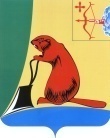 АДМИНИСТРАЦИЯ ТУЖИНСКОГО МУНИЦИПАЛЬНОГО РАЙОНАКИРОВСКОЙ ОБЛАСТИПОСТАНОВЛЕНИЕОб утверждении сметы на выполнение работ 
по содержанию автомобильных дорог общего пользования местного значения вне границ населенных пунктов и искусственных сооружений 
на них муниципального образования Тужинский муниципальный район на 2023 годВ соответствии с Федеральным законом от 06.10.2003 № 131-ФЗ 
«Об общих принципах организации местного самоуправления в Российской Федерации», постановлением Правительства Российской Федерации 
от 16.02.2008 № 87 «О составе разделов проектной документации 
и требованиях к их содержанию» и на основании статьи 32 Устава Тужинского муниципального района, администрация Тужинского муниципального района ПОСТАНОВЛЯЕТ:1. Утвердить смету стоимостью 20 304 000 (двадцать миллионов триста четыре тысячи) рублей 00 копеек на выполнение работ по содержанию автомобильных дорог общего пользования местного значения вне границ населенных пунктов и искусственных сооружений на них муниципального образования Тужинский муниципальный район на 2023 год согласно приложению.2. Настоящее постановление вступает в законную силу с момента опубликования в Бюллетене муниципальных нормативных правовых актов органов местного самоуправления Тужинского муниципального района Кировской области.Глава Тужинского муниципального района        Л.В. БледныхПриложение      УТВЕРЖДЕНА                                    постановлением администрации                                           Тужинского муниципального района              от 19.12.2022 №  396Тужинский муниципальный район(наименование стройки)СМЕТА(локальная смета)Содержание автомобильных дорог общего пользования местного значения вне границ населеных пунктов и искуственных сооружений на них муниципального 	образования Тужинский муниципальный район на 2023 год	Основание:	техническое заданиеСметная стоимость	20304,00 тыс.руб.Средства на оплату труда	2076,937 тыс.руб.Сметная трудоемкость	3 661,77 чел.часСоставлен(а) в текущих ценах по состоянию на	октябрь 2022 г с прогнозом на 2023г.______________19.12.2022№396пгт Тужапгт Тужапгт Тужапгт Тужа№ п/пОбоснованиеНаименование работ и затратЕдиница измерени яКоличествоКоличествоСметная стоимость в текущих (прогнозных) ценах, руб.Сметная стоимость в текущих (прогнозных) ценах, руб.Сметная стоимость в текущих (прогнозных) ценах, руб.Сметная стоимость в текущих (прогнозных) ценах, руб.Сметная стоимость в текущих (прогнозных) ценах, руб.Сметная стоимость в текущих (прогнозных) ценах, руб.Т/з осн. раб. ВсегоТ/з мех. Всего№ п/пОбоснованиеНаименование работ и затратЕдиница измерени яна ед.всегона ед.ВсегоВ том числеВ том числеВ том числеВ том числеТ/з осн. раб. ВсегоТ/з мех. Всего№ п/пОбоснованиеНаименование работ и затратЕдиница измерени яна ед.всегона ед.ВсегоОсн.З/пЭк.МашЗ/пМехМат.Т/з осн. раб. ВсегоТ/з мех. Всего1234567891011121314Раздел 1. Летнее содержание дорогРаздел 1. Летнее содержание дорогРаздел 1. Летнее содержание дорогРаздел 1. Летнее содержание дорогРаздел 1. Летнее содержание дорогРаздел 1. Летнее содержание дорогРаздел 1. Летнее содержание дорогРаздел 1. Летнее содержание дорогРаздел 1. Летнее содержание дорогРаздел 1. Летнее содержание дорогРаздел 1. Летнее содержание дорогРаздел 1. Летнее содержание дорогРаздел 1. Летнее содержание дорогРаздел 1. Летнее содержание дорогАвтобусные остановки, автопавильоныАвтобусные остановки, автопавильоныАвтобусные остановки, автопавильоныАвтобусные остановки, автопавильоныАвтобусные остановки, автопавильоныАвтобусные остановки, автопавильоныАвтобусные остановки, автопавильоныАвтобусные остановки, автопавильоныАвтобусные остановки, автопавильоныАвтобусные остановки, автопавильоныАвтобусные остановки, автопавильоныАвтобусные остановки, автопавильоныАвтобусные остановки, автопавильоныАвтобусные остановки, автопавильоны1ГЭСНс01-04-016-01Очистка: автобусных остановок, площадок отдыха и стоянок автомобилей от грязи, пыли и мусора вручную1000 м21,924 082,047 8384 8063 0321 13721,773,631-2-0Дорожный рабочий 2 разряда (ср 2)чел.час11,3421,77220,704 804,644 804,642Затраты труда машинистовчел.час1,893,630,000,000,00121550Машины дорожной службы (машина дорожногомастера)маш.час1,893,63835,613 033,263 033,261 137,102ГЭСНс01-01-012-01Скашивание травы вручную: на обочинах иразделительной полосе100 м27,261,804454452,0201-2-0Дорожный рабочий 2 разряда (ср 2)чел.час0,282,02220,70445,81445,81Водопропускные трубыВодопропускные трубыВодопропускные трубыВодопропускные трубыВодопропускные трубыВодопропускные трубыВодопропускные трубыВодопропускные трубыВодопропускные трубыВодопропускные трубыВодопропускные трубыВодопропускные трубыВодопропускные трубыВодопропускные трубы3ГЭСНс01-01-012-02Скашивание травы вручную: в канавах, наоткосах, у оголовков водопропускных труб100 м23492,693 1513 15114,2801-2-0Дорожный рабочий 2 разряда (ср 2)чел.час0,4214,28220,703 151,603 151,604ГЭСНс01-07-003-03Вырубка кустарника и подлеска вручную1 га0,656 035,2633 62133 621144,8601-2-0Дорожный рабочий 2 разряда (ср 2)чел.час112,7267,63220,7014 925,9414 925,941-3-0Дорожный рабочий 3 разряда (ср 3)чел.час128,7277,23242,0618 694,2918 694,295ГЭСНс01-01-009-02Засыпка грунтом промоин и ям на откосах и бермах с трамбованием вручную: грунт II группы10 м3123 119,7537 43722 59714 840106,5617,761-1-0Дорожный рабочий 1 разряда (ср 1)чел.час4,4453,28203,4110 837,6810 837,681-2-0Дорожный рабочий 2 разряда (ср 2)чел.час4,4453,28220,7011 758,9011 758,902Затраты труда машинистовчел.час1,4817,760,000,000,00121550Машины дорожной службы (машина дорожногомастера)маш.час1,4817,76835,6114 840,4314 840,430,00407-9080Грунт дренирующийм311,51380,000,000,006ГЭСН01-01-014-05В ред. пр. № 253 Минрегиона РФРазработка грунта с погрузкой на автомобили- самосвалы экскаваторами с ковшом вместимостью: 0,25 м3, группа грунтов 21000 м3грунта0,138108 704,8215 00195414 0343 894134,3212,43Объем=12*11,5/1000Объем=12*11,5/1000Объем=12*11,5/1000Объем=12*11,5/1000Объем=12*11,5/1000Объем=12*11,5/1000Объем=12*11,5/1000Объем=12*11,5/1000Объем=12*11,5/1000Объем=12*11,5/1000Объем=12*11,5/1000Объем=12*11,5/1000Объем=12*11,5/10001-2-0Затраты труда рабочих-строителей (ср 2)чел.час31,324,32220,70953,42953,422Затраты труда машинистовчел.час90,0912,430,000,000,00060337Экскаваторы одноковшовые дизельные на пневмоколесном ходу при работе на других видах строительства 0,25 м3маш.час73,0410,081 120,6411 296,0511 296,053 157,56070148Бульдозеры при работе на других видахстроительства 59 кВт(80 л.с.)маш.час17,052,351 163,742 734,792 734,79736,14КСМЩебень М-400, фракция 20-40 ммм30,040,00552 479,4813,6413,647ТССЦпг-03-21-01-012Приказ Минстроя России от 28.02.17 №491/прПеревозка грузов автомобилями-самосвалами грузоподъемностью 10 т, работающих вне карьера, на расстояние: до 12 км: I класс груза1 т груза234,6171,1640 15440 15400Объем=138*1,7Объем=138*1,7Объем=138*1,7Объем=138*1,7Объем=138*1,7Объем=138*1,7Объем=138*1,7Объем=138*1,7Объем=138*1,7Объем=138*1,7Объем=138*1,7Объем=138*1,7Объем=138*1,7Цена ЭМ=12,02*14,24Цена ЭМ=12,02*14,24Цена ЭМ=12,02*14,24Цена ЭМ=12,02*14,24Цена ЭМ=12,02*14,24Цена ЭМ=12,02*14,24Цена ЭМ=12,02*14,24Цена ЭМ=12,02*14,24Цена ЭМ=12,02*14,24Цена ЭМ=12,02*14,24Цена ЭМ=12,02*14,24Цена ЭМ=12,02*14,24Цена ЭМ=12,02*14,248ГЭСНс01-03-002-01Очистка отверстий труб от грязи и наносов10 м6,81 040,487 0754 8022 27321,762,721-2-0Дорожный рабочий 2 разряда (ср 2)чел.час3,221,76220,704 802,434 802,432Затраты труда машинистовчел.час0,42,720,000,000,00121550Машины дорожной службы (машина дорожногомастера)маш.час0,42,72835,612 272,862 272,860,00Дорожные знакиДорожные знакиДорожные знакиДорожные знакиДорожные знакиДорожные знакиДорожные знакиДорожные знакиДорожные знакиДорожные знакиДорожные знакиДорожные знакиДорожные знакиДорожные знаки9ГЭСНс01-04-004-01Замена щитков дорожных знаков: на стойках100 шт.0,1165 313,6516 5315731 98013 9782,372,371-3-0Дорожный рабочий 3 разряда (ср 3)чел.час23,692,37242,06573,68573,682Затраты труда машинистовчел.час23,692,370,000,000,00123001Машины дорожной службы (машина дорожногомастера)маш.час23,692,37835,611 980,401 980,400,00ООО "Дорсервис"Щитки дорожных знаковшт.100101 377,6813 776,8013 776,80101-9660Болты с гайкамикг131,3155,05201,57201,5710ГЭСНс01-04-005-01Установка дорожных знаков на металлическихстойках100 шт.0,2296 265,6259 25313 87012 5224 69432 86159,9414,991-2-0Дорожный рабочий 2 разряда (ср 2)чел.-ч149,8629,97220,706 614,386 614,381-3-0Дорожный рабочий 3 разряда (ср 3)чел.-ч149,8629,97242,067 254,547 254,542Затраты труда машинистовчел.-ч74,9314,990,000,000,00121550Машины дорожной службы (машина дорожногомастера)маш.час74,9314,99835,6112 525,7912 525,794 695,62101-9540Цементт2,0590,41187 901,563 253,863 253,86ООО "Дорсервис"Щитки дорожных знаковшт.100201 377,6827 553,6027 553,60408-9020Песокм33,470,6942 947,332 045,452 045,45408-9080Щебеньм33,760,7520,000,000,00411-0001Водам31,3010,260230,447,927,9211ООО "Дорсервис"Стойки металлическая оцинкованная длина 3,8м, 2,0ммшт203 679,144328,4/1,2*1,0273 58373 58300Цена МАТ=4328,4/1,2*1,02Цена МАТ=4328,4/1,2*1,02Цена МАТ=4328,4/1,2*1,02Цена МАТ=4328,4/1,2*1,02Цена МАТ=4328,4/1,2*1,02Цена МАТ=4328,4/1,2*1,02Цена МАТ=4328,4/1,2*1,02Цена МАТ=4328,4/1,2*1,02Цена МАТ=4328,4/1,2*1,02Цена МАТ=4328,4/1,2*1,02Цена МАТ=4328,4/1,2*1,02Цена МАТ=4328,4/1,2*1,02Цена МАТ=4328,4/1,2*1,02Дорожные огражденияДорожные огражденияДорожные огражденияДорожные огражденияДорожные огражденияДорожные огражденияДорожные огражденияДорожные огражденияДорожные огражденияДорожные огражденияДорожные огражденияДорожные огражденияДорожные огражденияДорожные ограждения12ГЭСНс01-04-008-01Очистка ограждения от пыли и грязи: водой изшланга100 м33,51 334,9444 7204 51040 0067 48220420,4420,441-2-0Дорожный рабочий 2 разряда (ср 2)чел.-ч0,6120,44220,704 511,114 511,112Затраты труда машинистовчел.-ч0,6120,440,000,000,00121342Машины дорожные комбинированные,мощностью от 210 до 270 л.с.маш.час0,6120,441 957,7440 016,2140 016,217 483,90411-0001Водам30,26,730,44203,95203,9513ГЭСНс01-04-008-06Уборка наносного грунта из-под ограждениявручную100 м33,51 608,3453 87936 52417 3556 506165,4920,771-2-0Дорожный рабочий 2 разряда (ср 2)чел.-ч4,94165,49220,7036 523,6436 523,642Затраты труда машинистовчел.-ч0,6220,770,000,000,00121550Машины дорожной службы (машина дорожногомастера)маш.час0,6220,77835,6117 355,6217 355,626 506,2014ГЭСНс01-04-010-01Нанесение вертикальной разметки: 2.5, 2.6 наметаллическое барьерное ограждение100 м33,53 770,96126 32744 64740 31015 11141 370192,9648,241-2-0Дорожный рабочий 2 разряда (ср 2)чел.-ч2,8896,48220,7021 293,1421 293,141-3-0Дорожный рабочий 3 разряда (ср 3)чел.-ч2,8896,48242,0623 353,9523 353,952Затраты труда машинистовчел.-ч1,4448,240,000,000,00121550Машины дорожной службы (машина дорожногомастера)маш.час1,4448,24835,6140 309,8340 309,8315 111,18113-8028Эмаль ПФ-115 белаякг4,56152,8186,2928 465,1128 465,11113-8029Эмаль ПФ-115 цветнаякг2,5485,09151,7512 912,4112 912,4115ГЭСНс01-04-011-01Выправка отдельных секций металлическогобарьерного ограждения100 м0,1558 506,788 7763 3474 7331 21869613,613,891-2-0Дорожный рабочий 2 разряда (ср 2)чел.-ч38,875,83220,701 286,681 286,681-3-0Дорожный рабочий 3 разряда (ср 3)чел.-ч12,961,94242,06469,60469,601-4-0Дорожный рабочий 4 разряда (ср 4)чел.-ч38,875,83272,571 589,081 589,082Затраты труда машинистовчел.-ч25,923,890,000,000,00021140Краны на автомобильном ходу при работе надругих видах строительства 6,3 тмаш.час12,961,941 089,252 113,152 113,15607,71040202Агрегаты сварочные передвижные с номинальным сварочным током 250-400 А с дизельным двигателеммаш.час12,961,94509,84989,09989,090,00121550Машины дорожной службы (машина дорожногомастера)маш.час12,961,94835,611 621,081 621,08607,71101-1513Электроды диаметром 4 мм Э42т0,001540,0002135 144,7527,0327,03101-9660Болты с гайкамикг28,64,29155,05665,16665,1616ГЭСНс01-01-012-01Скашивание травы вручную100 м269,0461,804 2674 26719,3301-2-0Дорожный рабочий 2 разряда (ср 2)чел.час0,2819,33220,704 266,134 266,13ОбочиныОбочиныОбочиныОбочиныОбочиныОбочиныОбочиныОбочиныОбочиныОбочиныОбочиныОбочиныОбочиныОбочины17ГЭСНс01-01-001-01Разравнивание грунта на обочине автогрейдером толщиной слоя 10 см (в плотном теле)1000 м20,6537,983233234600,132Затраты труда машинистовчел.час0,210,130,000,000,00120202Автогрейдеры среднего типа 99 кВт (135 л.с.)маш.час0,210,132 561,82333,04333,0447,60407-9080Грунт дренирующийм3115690,000,000,0018ГЭСН01-01-014-05В ред. пр. № 253 Минрегиона РФРазработка грунта с погрузкой на автомобили- самосвалы экскаваторами с ковшом вместимостью: 0,25 м3, группа грунтов 21000 м3грунта0,069108 704,827 5014777 0171 94772,166,22Объем=600*0,1*1,15/1000Объем=600*0,1*1,15/1000Объем=600*0,1*1,15/1000Объем=600*0,1*1,15/1000Объем=600*0,1*1,15/1000Объем=600*0,1*1,15/1000Объем=600*0,1*1,15/1000Объем=600*0,1*1,15/1000Объем=600*0,1*1,15/1000Объем=600*0,1*1,15/1000Объем=600*0,1*1,15/1000Объем=600*0,1*1,15/1000Объем=600*0,1*1,15/10001-2-0Затраты труда рабочих-строителей (ср 2)чел.час31,322,16220,70476,71476,712Затраты труда машинистовчел.час90,096,220,000,000,00060337Экскаваторы одноковшовые дизельные на пневмоколесном ходу при работе на других видах строительства 0,25 м3маш.час73,045,041 120,645 648,035 648,031 578,78070148Бульдозеры при работе на других видахстроительства 59 кВт(80 л.с.)маш.час17,051,181 163,741 373,211 373,21369,64КСМЩебень М-400, фракция 20-40 ммм30,040,00282 479,486,946,9419ТССЦпг-03-21-01-010Приказ Минстроя России от 28.02.17 №491/прПеревозка грузов автомобилями-самосвалами грузоподъемностью 10 т, работающих вне карьера, на расстояние: до 10 км: I класс груза1 т груза117,3171,1620 07720 07700Объем=69*1,7Объем=69*1,7Объем=69*1,7Объем=69*1,7Объем=69*1,7Объем=69*1,7Объем=69*1,7Объем=69*1,7Объем=69*1,7Объем=69*1,7Объем=69*1,7Объем=69*1,7Объем=69*1,7Цена ЭМ=12,02*14,24Цена ЭМ=12,02*14,24Цена ЭМ=12,02*14,24Цена ЭМ=12,02*14,24Цена ЭМ=12,02*14,24Цена ЭМ=12,02*14,24Цена ЭМ=12,02*14,24Цена ЭМ=12,02*14,24Цена ЭМ=12,02*14,24Цена ЭМ=12,02*14,24Цена ЭМ=12,02*14,24Цена ЭМ=12,02*14,24Цена ЭМ=12,02*14,2420ГЭСНс01-01-003-01Уплотнение грунта самоходным катком напневмоколесном ходу: 16 т1000 м20,63 498,282 0992 09934700,892Затраты труда машинистовчел.час1,480,890,000,000,00120910Катки на пневмоколесном ходу 16 тмаш.час1,480,892 363,702 103,692 103,69347,5921ГЭСНс01-01-006-01Ремонт укрепления обочин щебнем, толщинаслоя 10 см100 м21029 982,78299 82810 1142 105289 714072Затраты труда машинистовчел.час0,770,000,000,00120202Автогрейдеры среднего типа 99 кВт (135 л.с.)маш.час0,212,12 561,825 379,825 379,82768,89120901Катки дорожные самоходные вибрационные 2,2 тмаш.час0,494,9966,064 733,694 733,691 335,59КСМЩебень М-400 фр. 5-20 ммм312,61262 299,32289 714,32289 714,3222ГЭСНс01-01-004-01Планировка автогрейдером: грунтовых обочин1 кмпрохода366,4589,22215 890215 89030 855084,272Затраты труда машинистовчел.час0,2384,270,000,000,00120202Автогрейдеры среднего типа 99 кВт (135 л.с.)маш.час0,2384,272 561,82215 884,57215 884,5730 854,6223ГЭСНс01-01-011-02Скашивание травы косилкой на базе трактора на пневмоколесном ходу: 80 л.с., ширина окашивания до 2 м1 км прохода780190,14148 309148 30951 4100140,42Затраты труда машинистовчел.час0,18140,40,000,000,00010410Тракторы на пневмоколесном ходу при работе на других видах строительства 59 кВт (80 л.с.)маш.час0,18140,4910,29127 804,72127 804,7251 406,06092401Косилки прицепныемаш.час0,18140,4146,0620 506,8220 506,820,00Покрытие асфальтобетонноеПокрытие асфальтобетонноеПокрытие асфальтобетонноеПокрытие асфальтобетонноеПокрытие асфальтобетонноеПокрытие асфальтобетонноеПокрытие асфальтобетонноеПокрытие асфальтобетонноеПокрытие асфальтобетонноеПокрытие асфальтобетонноеПокрытие асфальтобетонноеПокрытие асфальтобетонноеПокрытие асфальтобетонноеПокрытие асфальтобетонное24ГЭСНс01-02-009-01Заделка трещин в асфальтобетонном покрытиивручную100 мтрещин10,016 188,8261 95011 56813 13437 24851,0510,211-1-0Дорожный рабочий 1 разряда (ср 1)чел.час2,0420,42203,414 153,634 153,631-3-0Дорожный рабочий 3 разряда (ср 3)чел.час3,0630,63242,067 414,307 414,302Затраты труда машинистовчел.час1,0210,210,000,000,00120500Гудронаторы ручныемаш.час2,0420,4235,03715,31715,310,001234567891011121314121011Котлы битумные передвижные 400 лмаш.час1,0210,21380,713 887,053 887,050,00123001Машины дорожной службы (машина дорожногомастера)маш.час1,0210,21835,618 531,588 531,580,00КСМБитумы нефтяные дорожные марки: БНД-70/100т0,10611,06234 515,6836 655,6536 655,65КСМПесокм30,020,20022 947,33590,06590,0625ГЭСНс01-02-005-01Ямочный ремонт асфальтобетонных покрытий укатываемой асфальтобетонной смесью с разломкой старого покрытия отбойными молотками и уплотнением катком, толщина слоя: до 50 мм, площадь ремонта в одном месте до 1 м2100 м23,282136 643,75448 46553 27394 99714 939300 195229,5176,5Объем=328,2/100Объем=328,2/100Объем=328,2/100Объем=328,2/100Объем=328,2/100Объем=328,2/100Объем=328,2/100Объем=328,2/100Объем=328,2/100Объем=328,2/100Объем=328,2/100Объем=328,2/100Объем=328,2/1001-1-0Дорожный рабочий 1 разряда (ср 1)чел.час15,5451203,4110 373,9110 373,911-2-0Дорожный рабочий 2 разряда (ср 2)чел.час15,5451220,7011 255,7011 255,701-3-0Дорожный рабочий 3 разряда (ср 3)чел.час31,08102242,0624 690,1224 690,121-4-0Дорожный рабочий 4 разряда (ср 4)чел.час7,7725,5272,576 950,546 950,542Затраты труда машинистовчел.час23,3176,50,000,000,00050101Компрессоры передвижные с двигателем внутреннего сгорания давлением: до 686 кПа (7 ат), производительность до 5 м3/минмаш.час7,7725,5885,5122 580,5122 580,516 950,54120906Катки дорожные самоходные гладкие 8 тмаш.час7,7725,51 617,6941 251,1041 251,107 987,88121011Котлы битумные передвижные 400 лмаш.час7,7725,5380,719 708,119 708,110,00123001Машины дорожной службы (машина дорожногомастера)маш.час7,7725,5835,6121 308,0621 308,060,00330804Молотки при работе от передвижных компрессорных станций отбойные пневматическиемаш.час7,7725,55,69145,10145,100,00КСМБитумы нефтяные дорожные марки: БНД-70/100т0,0320,10534 515,683 624,153 624,15КСМСмеси асфальтобетонные марка: II, тип Б дляямочного ремонтат11,738,47 723,30296 574,72296 574,7226ГЭСНс01-02-005-02Ямочный ремонт асфальтобетонных покрытий укатываемой асфальтобетонной смесью с разломкой старого покрытия отбойными молотками и уплотнением катком, толщина слоя: до 70 мм, площадь ремонта в одном месте до 3 м2100 м20,2165 635,1533 1273 0414 47770325 60913,23,61-1-0Дорожный рабочий 1 разряда (ср 1)чел.час183,6203,41732,28732,281-2-0Дорожный рабочий 2 разряда (ср 2)чел.час122,4220,70529,68529,681-3-0Дорожный рабочий 3 разряда (ср 3)чел.час306242,061 452,361 452,361-4-0Дорожный рабочий 4 разряда (ср 4)чел.час61,2272,57327,08327,082Затраты труда машинистовчел.час183,60,000,000,00050101Компрессоры передвижные с двигателем внутреннего сгорания давлением: до 686 кПа (7 ат), производительность до 5 м3/минмаш.час61,2885,511 062,611 062,61327,08120906Катки дорожные самоходные гладкие 8 тмаш.час61,21 617,691 941,231 941,23375,90121011Котлы битумные передвижные 400 лмаш.час61,2380,71456,85456,850,00123001Машины дорожной службы (машина дорожногомастера)маш.час61,2835,611 002,731 002,730,00330804Молотки при работе от передвижных компрессорных станций отбойные пневматическиемаш.час122,45,6913,6613,660,00КСМБитумы нефтяные дорожные марки: БНД-70/100т0,040,00834 515,68276,13276,13КСМСмеси асфальтобетонные марка: II, тип Б дляямочного ремонтат16,43,287 723,3025 332,4225 332,4227ГЭСНс01-02-006-01Ямочный ремонт асфальтобетонных покрытий укатываемой асфальтобетонной смесью без разломки старого покрытия, толщина слоя: до 50 мм, площадь ремонта в одном месте до 1 м2100 м28,12126 257,841 025 214103 696178 80519 764742 713441,65126,18Объем=812/100Объем=812/100Объем=812/100Объем=812/100Объем=812/100Объем=812/100Объем=812/100Объем=812/100Объем=812/100Объем=812/100Объем=812/100Объем=812/100Объем=812/1001-1-0Дорожный рабочий 1 разряда (ср 1)чел.час7,7763,09203,4112 833,1412 833,141-2-0Дорожный рабочий 2 разряда (ср 2)чел.час15,54126,18220,7027 847,9327 847,931-3-0Дорожный рабочий 3 разряда (ср 3)чел.час23,31189,28242,0645 817,1245 817,121-4-0Дорожный рабочий 4 разряда (ср 4)чел.час7,7763,09272,5717 196,4417 196,442Затраты труда машинистовчел.час15,54126,180,000,000,00120906Катки дорожные самоходные гладкие 8 тмаш.час7,7763,091 617,69102 060,06102 060,0619 762,94121011Котлы битумные передвижные 400 лмаш.час7,7763,09380,7124 018,9924 018,990,00123001Машины дорожной службы (машина дорожногомастера)маш.час7,7763,09835,6152 718,6352 718,630,00КСМБитумы нефтяные дорожные марки: БНД-70/100т0,0320,259834 515,688 967,178 967,17КСМСмеси асфальтобетонные марка: II, тип Б дляямочного ремонтат11,7957 723,30733 713,50733 713,5028ГЭСНс01-02-006-02Ямочный ремонт асфальтобетонных покрытий укатываемой асфальтобетонной смесью без разломки старого покрытия, толщина слоя: до 70 мм, площадь ремонта в одном месте до 3 м2100 м20,2154 908,1730 9821 9723 40137625 6098,42,4Объем=20/100Объем=20/100Объем=20/100Объем=20/100Объем=20/100Объем=20/100Объем=20/100Объем=20/100Объем=20/100Объем=20/100Объем=20/100Объем=20/100Объем=20/1001-1-0Дорожный рабочий 1 разряда (ср 1)чел.час61,2203,41244,09244,091-2-0Дорожный рабочий 2 разряда (ср 2)чел.час122,4220,70529,68529,681-3-0Дорожный рабочий 3 разряда (ср 3)чел.час183,6242,06871,42871,421-4-0Дорожный рабочий 4 разряда (ср 4)чел.час61,2272,57327,08327,082Затраты труда машинистовчел.час122,40,000,000,00120906Катки дорожные самоходные гладкие 8 тмаш.час61,21 617,691 941,231 941,23375,90121011Котлы битумные передвижные 400 лмаш.час61,2380,71456,85456,850,00123001Машины дорожной службы (машина дорожногомастера)маш.час61,2835,611 002,731 002,730,00КСМБитумы нефтяные дорожные марки: БНД-70/100т0,040,00834 515,68276,13276,13КСМСмеси асфальтобетонные марка: II, тип Б дляямочного ремонтат16,43,287 723,3025 332,4225 332,4229ГЭСНс01-02-020-01Доставка материалов к месту работы: комбинированными дорожными машинами мощностью от 210 до 270 л.с.10 км расстояния доставки125,9641 076,76135 633135 63325 367069,28Объем=(38,4+3,28+95+3,28)/5*45/10Объем=(38,4+3,28+95+3,28)/5*45/10Объем=(38,4+3,28+95+3,28)/5*45/10Объем=(38,4+3,28+95+3,28)/5*45/10Объем=(38,4+3,28+95+3,28)/5*45/10Объем=(38,4+3,28+95+3,28)/5*45/10Объем=(38,4+3,28+95+3,28)/5*45/10Объем=(38,4+3,28+95+3,28)/5*45/10Объем=(38,4+3,28+95+3,28)/5*45/10Объем=(38,4+3,28+95+3,28)/5*45/10Объем=(38,4+3,28+95+3,28)/5*45/10Объем=(38,4+3,28+95+3,28)/5*45/10Объем=(38,4+3,28+95+3,28)/5*45/102Затраты труда машинистовчел.час0,5569,280,000,000,00121342Машины дорожные комбинированные,мощностью от 210 до 270 л.с.маш.час0,5569,281 957,74135 632,23135 632,2325 366,1830ГЭСН27-06-026-01Приказ Минстроя РФ от30.01.14 №31/прРозлив вяжущих материалов1 т0,5446 492,1725 10634612524 76000,43Объем=1800*0,3/1000Объем=1800*0,3/1000Объем=1800*0,3/1000Объем=1800*0,3/1000Объем=1800*0,3/1000Объем=1800*0,3/1000Объем=1800*0,3/1000Объем=1800*0,3/1000Объем=1800*0,3/1000Объем=1800*0,3/1000Объем=1800*0,3/1000Объем=1800*0,3/1000Объем=1800*0,3/1000Прил.27.3 п.3.1_Производство работ на одной половине проезжей части при систематическом движении транспорта на другой ОЗП=1,2; ЭМ=1,2 к расх.; ЗПМ=1,2; ТЗ=1,2; ТЗМ=1,2Прил.27.3 п.3.1_Производство работ на одной половине проезжей части при систематическом движении транспорта на другой ОЗП=1,2; ЭМ=1,2 к расх.; ЗПМ=1,2; ТЗ=1,2; ТЗМ=1,2Прил.27.3 п.3.1_Производство работ на одной половине проезжей части при систематическом движении транспорта на другой ОЗП=1,2; ЭМ=1,2 к расх.; ЗПМ=1,2; ТЗ=1,2; ТЗМ=1,2Прил.27.3 п.3.1_Производство работ на одной половине проезжей части при систематическом движении транспорта на другой ОЗП=1,2; ЭМ=1,2 к расх.; ЗПМ=1,2; ТЗ=1,2; ТЗМ=1,2Прил.27.3 п.3.1_Производство работ на одной половине проезжей части при систематическом движении транспорта на другой ОЗП=1,2; ЭМ=1,2 к расх.; ЗПМ=1,2; ТЗ=1,2; ТЗМ=1,2Прил.27.3 п.3.1_Производство работ на одной половине проезжей части при систематическом движении транспорта на другой ОЗП=1,2; ЭМ=1,2 к расх.; ЗПМ=1,2; ТЗ=1,2; ТЗМ=1,2Прил.27.3 п.3.1_Производство работ на одной половине проезжей части при систематическом движении транспорта на другой ОЗП=1,2; ЭМ=1,2 к расх.; ЗПМ=1,2; ТЗ=1,2; ТЗМ=1,2Прил.27.3 п.3.1_Производство работ на одной половине проезжей части при систематическом движении транспорта на другой ОЗП=1,2; ЭМ=1,2 к расх.; ЗПМ=1,2; ТЗ=1,2; ТЗМ=1,2Прил.27.3 п.3.1_Производство работ на одной половине проезжей части при систематическом движении транспорта на другой ОЗП=1,2; ЭМ=1,2 к расх.; ЗПМ=1,2; ТЗ=1,2; ТЗМ=1,2Прил.27.3 п.3.1_Производство работ на одной половине проезжей части при систематическом движении транспорта на другой ОЗП=1,2; ЭМ=1,2 к расх.; ЗПМ=1,2; ТЗ=1,2; ТЗМ=1,2Прил.27.3 п.3.1_Производство работ на одной половине проезжей части при систематическом движении транспорта на другой ОЗП=1,2; ЭМ=1,2 к расх.; ЗПМ=1,2; ТЗ=1,2; ТЗМ=1,2Прил.27.3 п.3.1_Производство работ на одной половине проезжей части при систематическом движении транспорта на другой ОЗП=1,2; ЭМ=1,2 к расх.; ЗПМ=1,2; ТЗ=1,2; ТЗМ=1,2Прил.27.3 п.3.1_Производство работ на одной половине проезжей части при систематическом движении транспорта на другой ОЗП=1,2; ЭМ=1,2 к расх.; ЗПМ=1,2; ТЗ=1,2; ТЗМ=1,22Затраты труда машинистовчел.час0,7920,430,000,000,00120101Автогудронаторы 3500 лмаш.час0,3960,211 618,73339,93339,93123,02КСМЭмульсия битумная дорожная для подгрунтовкит1,030,556244 515,6824 759,6224 759,6231ГЭСН27-06-026-01В ред. пр. № 253 Минрегиона РФДоставка на 46 км1 т0,541 712,6292592533500,57Объем=1800*0,3/1000Объем=1800*0,3/1000Объем=1800*0,3/1000Объем=1800*0,3/1000Объем=1800*0,3/1000Объем=1800*0,3/1000Объем=1800*0,3/1000Объем=1800*0,3/1000Объем=1800*0,3/1000Объем=1800*0,3/1000Объем=1800*0,3/1000Объем=1800*0,3/1000Объем=1800*0,3/10002Затраты труда машинистовчел.час1,0580,570,000,000,00120101Автогудронаторы 3500 лмаш.час1,0580,571 618,73922,68922,68333,9232ГЭСН27-06-020-01Приказ Минстроя РФ от30.01.14 №31/прВосстановление изношенных слоев -Устройство покрытия толщиной 4 см из горячих асфальтобетонных смесей плотных мелкозернистых типа АБВ, плотность каменных материалов: 2,5-2,9 т/м31000 м2покрытия1,8829 546,221 493 18322 54990 09115 3681 380 54382,7341,21Прил.27.3 п.3.1_Производство работ на одной половине проезжей части при систематическом движении транспорта на другой ОЗП=1,2; ЭМ=1,2 к расх.; ЗПМ=1,2; ТЗ=1,2; ТЗМ=1,2Прил.27.3 п.3.1_Производство работ на одной половине проезжей части при систематическом движении транспорта на другой ОЗП=1,2; ЭМ=1,2 к расх.; ЗПМ=1,2; ТЗ=1,2; ТЗМ=1,2Прил.27.3 п.3.1_Производство работ на одной половине проезжей части при систематическом движении транспорта на другой ОЗП=1,2; ЭМ=1,2 к расх.; ЗПМ=1,2; ТЗ=1,2; ТЗМ=1,2Прил.27.3 п.3.1_Производство работ на одной половине проезжей части при систематическом движении транспорта на другой ОЗП=1,2; ЭМ=1,2 к расх.; ЗПМ=1,2; ТЗ=1,2; ТЗМ=1,2Прил.27.3 п.3.1_Производство работ на одной половине проезжей части при систематическом движении транспорта на другой ОЗП=1,2; ЭМ=1,2 к расх.; ЗПМ=1,2; ТЗ=1,2; ТЗМ=1,2Прил.27.3 п.3.1_Производство работ на одной половине проезжей части при систематическом движении транспорта на другой ОЗП=1,2; ЭМ=1,2 к расх.; ЗПМ=1,2; ТЗ=1,2; ТЗМ=1,2Прил.27.3 п.3.1_Производство работ на одной половине проезжей части при систематическом движении транспорта на другой ОЗП=1,2; ЭМ=1,2 к расх.; ЗПМ=1,2; ТЗ=1,2; ТЗМ=1,2Прил.27.3 п.3.1_Производство работ на одной половине проезжей части при систематическом движении транспорта на другой ОЗП=1,2; ЭМ=1,2 к расх.; ЗПМ=1,2; ТЗ=1,2; ТЗМ=1,2Прил.27.3 п.3.1_Производство работ на одной половине проезжей части при систематическом движении транспорта на другой ОЗП=1,2; ЭМ=1,2 к расх.; ЗПМ=1,2; ТЗ=1,2; ТЗМ=1,2Прил.27.3 п.3.1_Производство работ на одной половине проезжей части при систематическом движении транспорта на другой ОЗП=1,2; ЭМ=1,2 к расх.; ЗПМ=1,2; ТЗ=1,2; ТЗМ=1,2Прил.27.3 п.3.1_Производство работ на одной половине проезжей части при систематическом движении транспорта на другой ОЗП=1,2; ЭМ=1,2 к расх.; ЗПМ=1,2; ТЗ=1,2; ТЗМ=1,2Прил.27.3 п.3.1_Производство работ на одной половине проезжей части при систематическом движении транспорта на другой ОЗП=1,2; ЭМ=1,2 к расх.; ЗПМ=1,2; ТЗ=1,2; ТЗМ=1,2Прил.27.3 п.3.1_Производство работ на одной половине проезжей части при систематическом движении транспорта на другой ОЗП=1,2; ЭМ=1,2 к расх.; ЗПМ=1,2; ТЗ=1,2; ТЗМ=1,21-4-0Затраты труда рабочих (ср 4)чел.час45,9682,73272,5722 549,7222 549,722Затраты труда машинистовчел.час22,89641,210,000,000,00021141Краны на автомобильном ходу при работе надругих видах строительства 10 тмаш.час0,0360,061 320,8579,2579,2521,97120500Гудронаторы ручныемаш.час1,683,0235,03105,79105,790,00120906Катки дорожные самоходные гладкие 8 тмаш.час4,7528,551 617,6913 831,2513 831,252 678,29120907Катки дорожные самоходные гладкие 13 тмаш.час13,81224,862 376,4959 079,5459 079,549 709,07121601Машины поливомоечные 6000 лмаш.час0,4680,841 345,161 129,931 129,93263,13122000Укладчики асфальтобетонамаш.час3,8286,892 275,0615 675,1615 675,162 690,89400001Автомобили бортовые, грузоподъемность до 5 тмаш.час0,0480,091 964,13176,77176,770,00101-0782Поковки из квадратных заготовок, масса 1,8 кгт0,00620,011244 848,29502,30502,30КСМЭмульсия битумная дорожная для подгрунтовкит0,01080,019437 245,00722,55722,55102-0025Бруски обрезные хвойных пород длиной 4-6,5 м, шириной 75-150 мм, толщиной 40-75 мм, III сортам30,150,274 372,211 180,501 180,50КСМАсфальтобетонные марка: II, тип Б дляизношенных слоевт96,6173,97 925,801 378 296,621 378 296,62Другие виды покрытийДругие виды покрытийДругие виды покрытийДругие виды покрытийДругие виды покрытийДругие виды покрытийДругие виды покрытийДругие виды покрытийДругие виды покрытийДругие виды покрытийДругие виды покрытийДругие виды покрытийДругие виды покрытийДругие виды покрытий33ГЭСНс01-02-018-02Восстановление профиля с добавлением новогоматериала: щебеночных дорог1000 м21560 928,96913 934384 82372 401529 1110213,452Затраты труда машинистовчел.час14,23213,450,000,000,00010311Тракторы на гусеничном ходу при работе на других видах строительства 59 кВт (80 л.с.)маш.час1,1917,85939,1116 763,1116 763,116 535,60091401Рыхлители навесные (без трактора)маш.час1,1917,8535,37631,35631,350,00120202Автогрейдеры среднего типа 99 кВт (135 л.с.)маш.час2,3735,552 561,8291 072,7091 072,7013 016,28120906Катки дорожные самоходные гладкие 8 тмаш.час7,25108,751 617,69175 923,79175 923,7934 065,94121342Машины дорожные комбинированные,мощностью от 210 до 270 л.с.маш.час3,4251,31 957,74100 432,06100 432,0618 782,98КСМЩебень марка 400, фракция 5-20 ммм3152252 299,32517 347,00517 347,00411-0002Вода водопроводнаям33146525,3011 764,5011 764,5034ГЭСНс01-02-016-01Планировка проезжей части гравийных дорогавтогрейдером1000 м22216384,27851 542851 542121 7030332,42Затраты труда машинистовчел.час0,15332,40,000,000,00120202Автогрейдеры среднего типа 99 кВт (135 л.с.)маш.час0,15332,42 561,82851 548,97851 548,97121 704,9435ГЭСНс01-02-017-03Профилирование грунтовых дорог автогрейдером1000 м2650486,75316 388316 38845 2210123,52Затраты труда машинистовчел.час0,19123,50,000,000,00120202Автогрейдеры среднего типа 99 кВт (135 л.с.)маш.час0,19123,52 561,82316 384,77316 384,7745 218,29Полоса отводаПолоса отводаПолоса отводаПолоса отводаПолоса отводаПолоса отводаПолоса отводаПолоса отводаПолоса отводаПолоса отводаПолоса отводаПолоса отводаПолоса отводаПолоса отвода36ГЭСНс01-07-003-03Вырубка кустарника и подлеска вручную1 га356 035,26168 106168 106724,3201-2-0Дорожный рабочий 2 разряда (ср 2)чел.час112,72338,16220,7074 631,9174 631,911-3-0Дорожный рабочий 3 разряда (ср 3)чел.час128,72386,16242,0693 473,8993 473,8937ТССЦпг-01-01-01-041Приказ Минстроя России от 28.02.17 №491/прПогрузочные работы при автомобильных перевозках: мусора строительного с погрузкой вручную1 т груза60717,4043 04443 0440038ТССЦпг-03-21-04-070Приказ Минстроя России от 28.02.17 №491/прПеревозка грузов автомобилями-самосвалами грузоподъемностью 10 т, работающих вне карьера, на расстояние: до 70 км: IV класс груза1 т груза60171,1610 27010 27000Цена ЭМ=12,02*14,24Цена ЭМ=12,02*14,24Цена ЭМ=12,02*14,24Цена ЭМ=12,02*14,24Цена ЭМ=12,02*14,24Цена ЭМ=12,02*14,24Цена ЭМ=12,02*14,24Цена ЭМ=12,02*14,24Цена ЭМ=12,02*14,24Цена ЭМ=12,02*14,24Цена ЭМ=12,02*14,24Цена ЭМ=12,02*14,24Цена ЭМ=12,02*14,24Цена ЭМ=12,02*14,2439ГЭСНс01-02-002-01Уборка различных предметов и мусора сэлементов автомобильной дороги1 кмпрохода365412,35150 50886 19564 31312 027390,5532,851-2-0Дорожный рабочий 2 разряда (ср 2)чел.час1,07390,55220,7086 194,3986 194,392Затраты труда машинистовчел.час0,0932,850,000,000,00121342Машины дорожные комбинированные,мощностью от 210 до 270 л.с.маш.час0,0932,851 957,7464 311,7664 311,7612 027,70Итого прямые затраты по разделу в текущих ценахИтого прямые затраты по разделу в текущих ценахИтого прямые затраты по разделу в текущих ценахИтого прямые затраты по разделу в текущих ценахИтого прямые затраты по разделу в текущих ценахИтого прямые затраты по разделу в текущих ценахИтого прямые затраты по разделу в текущих ценах6 934 462628 9912 787 257455 0813 518 2142733,281418,73Накладные расходыНакладные расходыНакладные расходыНакладные расходыНакладные расходыНакладные расходыНакладные расходы1 441 816В том числе, справочно:В том числе, справочно:В том числе, справочно:В том числе, справочно:В том числе, справочно:В том числе, справочно:В том числе, справочно:133% ФОТ (от 1084072) (Поз. 1-39)133% ФОТ (от 1084072) (Поз. 1-39)133% ФОТ (от 1084072) (Поз. 1-39)133% ФОТ (от 1084072) (Поз. 1-39)133% ФОТ (от 1084072) (Поз. 1-39)133% ФОТ (от 1084072) (Поз. 1-39)133% ФОТ (от 1084072) (Поз. 1-39)1 441 816Сметная прибыльСметная прибыльСметная прибыльСметная прибыльСметная прибыльСметная прибыльСметная прибыль542 036В том числе, справочно:В том числе, справочно:В том числе, справочно:В том числе, справочно:В том числе, справочно:В том числе, справочно:В том числе, справочно:50% ФОТ (от 1084072) (Поз. 1-39)50% ФОТ (от 1084072) (Поз. 1-39)50% ФОТ (от 1084072) (Поз. 1-39)50% ФОТ (от 1084072) (Поз. 1-39)50% ФОТ (от 1084072) (Поз. 1-39)50% ФОТ (от 1084072) (Поз. 1-39)50% ФОТ (от 1084072) (Поз. 1-39)542 036Итоги по разделу 1 Летнее содержание дорог :Итоги по разделу 1 Летнее содержание дорог :Итоги по разделу 1 Летнее содержание дорог :Итоги по разделу 1 Летнее содержание дорог :Итоги по разделу 1 Летнее содержание дорог :Итоги по разделу 1 Летнее содержание дорог :Итоги по разделу 1 Летнее содержание дорог :Содержание автомобильных дорог:Содержание автомобильных дорог:Содержание автомобильных дорог:Содержание автомобильных дорог:Содержание автомобильных дорог:Содержание автомобильных дорог:Содержание автомобильных дорог:Итого Поз. 1-39Итого Поз. 1-39Итого Поз. 1-39Итого Поз. 1-39Итого Поз. 1-39Итого Поз. 1-39Итого Поз. 1-396 934 462628 9912 787 257455 0813 518 2142733,281418,73Накладные расходы 133% ФОТ (от 1 084 072)Накладные расходы 133% ФОТ (от 1 084 072)Накладные расходы 133% ФОТ (от 1 084 072)Накладные расходы 133% ФОТ (от 1 084 072)Накладные расходы 133% ФОТ (от 1 084 072)Накладные расходы 133% ФОТ (от 1 084 072)Накладные расходы 133% ФОТ (от 1 084 072)1 441 816Сметная прибыль 50% ФОТ (от 1 084 072)Сметная прибыль 50% ФОТ (от 1 084 072)Сметная прибыль 50% ФОТ (от 1 084 072)Сметная прибыль 50% ФОТ (от 1 084 072)Сметная прибыль 50% ФОТ (от 1 084 072)Сметная прибыль 50% ФОТ (от 1 084 072)Сметная прибыль 50% ФОТ (от 1 084 072)542 036Итого c накладными и см. прибыльюИтого c накладными и см. прибыльюИтого c накладными и см. прибыльюИтого c накладными и см. прибыльюИтого c накладными и см. прибыльюИтого c накладными и см. прибыльюИтого c накладными и см. прибылью8 918 3142733,281418,73ИтогоИтогоИтогоИтогоИтогоИтогоИтого8 918 3142733,281418,73В том числе:В том числе:В том числе:В том числе:В том числе:В том числе:В том числе:МатериалыМатериалыМатериалыМатериалыМатериалыМатериалыМатериалы3 518 214Машины и механизмыМашины и механизмыМашины и механизмыМашины и механизмыМашины и механизмыМашины и механизмыМашины и механизмы2 787 257ФОТФОТФОТФОТФОТФОТФОТ1 084 072Накладные расходыНакладные расходыНакладные расходыНакладные расходыНакладные расходыНакладные расходыНакладные расходы1 441 816Сметная прибыльСметная прибыльСметная прибыльСметная прибыльСметная прибыльСметная прибыльСметная прибыль542 036Перевозка рабочих тз/8/4*27*4/49*1161,36Перевозка рабочих тз/8/4*27*4/49*1161,36Перевозка рабочих тз/8/4*27*4/49*1161,36Перевозка рабочих тз/8/4*27*4/49*1161,36Перевозка рабочих тз/8/4*27*4/49*1161,36Перевозка рабочих тз/8/4*27*4/49*1161,36Перевозка рабочих тз/8/4*27*4/49*1161,36218 640Разъездной характер работ (ОЗП+ЗПМ)*0,087Разъездной характер работ (ОЗП+ЗПМ)*0,087Разъездной характер работ (ОЗП+ЗПМ)*0,087Разъездной характер работ (ОЗП+ЗПМ)*0,087Разъездной характер работ (ОЗП+ЗПМ)*0,087Разъездной характер работ (ОЗП+ЗПМ)*0,087Разъездной характер работ (ОЗП+ЗПМ)*0,08794 314ИтогоИтогоИтогоИтогоИтогоИтогоИтого9 231 268Перевод в цены 2022г (с индексом Минэкономразвития) 6,31%Перевод в цены 2022г (с индексом Минэкономразвития) 6,31%Перевод в цены 2022г (с индексом Минэкономразвития) 6,31%Перевод в цены 2022г (с индексом Минэкономразвития) 6,31%Перевод в цены 2022г (с индексом Минэкономразвития) 6,31%Перевод в цены 2022г (с индексом Минэкономразвития) 6,31%Перевод в цены 2022г (с индексом Минэкономразвития) 6,31%582 493Итого по разделу 1 Летнее содержание дорогИтого по разделу 1 Летнее содержание дорогИтого по разделу 1 Летнее содержание дорогИтого по разделу 1 Летнее содержание дорогИтого по разделу 1 Летнее содержание дорогИтого по разделу 1 Летнее содержание дорогИтого по разделу 1 Летнее содержание дорог9 813 7612733,281418,73Раздел 2. Зимнее содержаниеРаздел 2. Зимнее содержаниеРаздел 2. Зимнее содержаниеРаздел 2. Зимнее содержаниеРаздел 2. Зимнее содержаниеРаздел 2. Зимнее содержаниеРаздел 2. Зимнее содержаниеРаздел 2. Зимнее содержаниеРаздел 2. Зимнее содержаниеРаздел 2. Зимнее содержаниеРаздел 2. Зимнее содержаниеРаздел 2. Зимнее содержаниеРаздел 2. Зимнее содержаниеРаздел 2. Зимнее содержаниеАвтобусные остановкиАвтобусные остановкиАвтобусные остановкиАвтобусные остановкиАвтобусные остановкиАвтобусные остановкиАвтобусные остановкиАвтобусные остановкиАвтобусные остановкиАвтобусные остановкиАвтобусные остановкиАвтобусные остановкиАвтобусные остановкиАвтобусные остановки40ГЭСНс01-05-024-01Очистка автопавильонов и территорий, прилегающих к ним, от мусора, снега и льда1000 м21,211 274,2013 5298 2955 23437,586,261-2-0Дорожный рабочий 2 разряда (ср 2)чел.час31,3237,58220,708 293,918 293,912Затраты труда машинистовчел.час5,226,260,000,000,00123001Машины дорожной службы (машина дорожногомастера)маш.час5,226,26835,615 230,925 230,920,00Водопропускные трубыВодопропускные трубыВодопропускные трубыВодопропускные трубыВодопропускные трубыВодопропускные трубыВодопропускные трубыВодопропускные трубыВодопропускные трубыВодопропускные трубыВодопропускные трубыВодопропускные трубыВодопропускные трубыВодопропускные трубы41ГЭСНс01-05-016-01Закрытие на зиму и открытие водопропускных труб: диаметр отверстия до 1 м210 труб3,42 393,118 1375 5232 61425,023,131-2-0Дорожный рабочий 2 разряда (ср 2)чел.час7,3625,02220,705 521,915 521,912Затраты труда машинистовчел.час0,923,130,000,000,00123001Машины дорожной службы (машина дорожногомастера)маш.час0,923,13835,612 615,462 615,460,00Трубы и прикромочные мостыТрубы и прикромочные мостыТрубы и прикромочные мостыТрубы и прикромочные мостыТрубы и прикромочные мостыТрубы и прикромочные мостыТрубы и прикромочные мостыТрубы и прикромочные мостыТрубы и прикромочные мостыТрубы и прикромочные мостыТрубы и прикромочные мостыТрубы и прикромочные мостыТрубы и прикромочные мостыТрубы и прикромочные мосты42ГЭСНс01-05-018-01Очистка отверстий труб от снега и льда10 м отверстия6,8884,416 0144 0821 93218,52,311-2-0Дорожный рабочий 2 разряда (ср 2)чел.час2,7218,5220,704 082,954 082,952Затраты труда машинистовчел.час0,342,310,000,000,00123001Машины дорожной службы (машина дорожногомастера)маш.час0,342,31835,611 930,261 930,260,0043ГЭСНс01-05-025-01Прокопка канав или траншей в снегу вручную10 м315335,465 0325 03222,801-2-0Дорожный рабочий 2 разряда (ср 2)чел.час1,5222,8220,705 031,965 031,96Дежурство механизаторовДежурство механизаторовДежурство механизаторовДежурство механизаторовДежурство механизаторовДежурство механизаторовДежурство механизаторовДежурство механизаторовДежурство механизаторовДежурство механизаторовДежурство механизаторовДежурство механизаторовДежурство механизаторовДежурство механизаторов44РасчетДежурство в нерабочее время( выходные ипраздничные дни) 8ч/час*49смен*149,95смена492 180,56106 847106 84739201-4-0Затраты труда рабочих (ср 4)чел.час8392272,57106 847,44106 847,4412345678910111213141445РасчетПатрулирование дорог(70% дорог 1 раз в месяц*10 мес)км127841,1152 53952 5399 828000Дорожные знакиДорожные знакиДорожные знакиДорожные знакиДорожные знакиДорожные знакиДорожные знакиДорожные знакиДорожные знакиДорожные знакиДорожные знакиДорожные знакиДорожные знакиДорожные знакиДорожные знаки46ГЭСНс01-05-019-01Очистка дорожных знаков от снега: вручную100 шт.21 196,562 3931 6247697,360,920,921-2-0Дорожный рабочий 2 разряда (ср 2)чел.час3,687,36220,701 624,351 624,352Затраты труда машинистовчел.час0,460,920,000,000,00123001Машины дорожной службы (машина дорожногомастера)маш.час0,460,92835,61768,76768,760,00Дорожные огражденияДорожные огражденияДорожные огражденияДорожные огражденияДорожные огражденияДорожные огражденияДорожные огражденияДорожные огражденияДорожные огражденияДорожные огражденияДорожные огражденияДорожные огражденияДорожные огражденияДорожные огражденияДорожные ограждения47ГЭСНс01-05-021-01Очистка барьерного ограждения: от снега и грязивручную1000 м6,9042 679,2518 49812 5565 94256,897,117,111-2-0Дорожный рабочий 2 разряда (ср 2)чел.час8,2456,89220,7012 555,6212 555,622Затраты труда машинистовчел.час1,037,110,000,000,00123001Машины дорожной службы (машина дорожногомастера)маш.час1,037,11835,615 941,195 941,190,00Снегозадерживающие устройстваСнегозадерживающие устройстваСнегозадерживающие устройстваСнегозадерживающие устройстваСнегозадерживающие устройстваСнегозадерживающие устройстваСнегозадерживающие устройстваСнегозадерживающие устройстваСнегозадерживающие устройстваСнегозадерживающие устройстваСнегозадерживающие устройстваСнегозадерживающие устройстваСнегозадерживающие устройстваСнегозадерживающие устройстваСнегозадерживающие устройства48ГЭСНс01-05-012-01Устройство траншей в снегу бульдозерами10 км245 490,34131 768131 76834 798095,0495,042Затраты труда машинистовчел.час3,9695,040,000,000,00070149Бульдозеры при работе на других видахстроительства 79 кВт (108 л.с.)маш.час3,9695,041 386,45131 768,21131 768,2134 797,95Покрытие асфальтобетонноеПокрытие асфальтобетонноеПокрытие асфальтобетонноеПокрытие асфальтобетонноеПокрытие асфальтобетонноеПокрытие асфальтобетонноеПокрытие асфальтобетонноеПокрытие асфальтобетонноеПокрытие асфальтобетонноеПокрытие асфальтобетонноеПокрытие асфальтобетонноеПокрытие асфальтобетонноеПокрытие асфальтобетонноеПокрытие асфальтобетонноеПокрытие асфальтобетонное49ГЭСНс01-05-002-02Очистка дороги от снега плужным оборудованием на базе: комбинированной дорожной машины мощностью от 210 до 270 л.с.10000 м21371,44567,74778 621778 621145 6190397,72397,722Затраты труда машинистовчел.час0,29397,720,000,000,00121342Машины дорожные комбинированные,мощностью от 210 до 270 л.с.маш.час0,29397,721 957,74778 632,35778 632,35145 621,20Покрытие переходного типа и грунтовые дорогиПокрытие переходного типа и грунтовые дорогиПокрытие переходного типа и грунтовые дорогиПокрытие переходного типа и грунтовые дорогиПокрытие переходного типа и грунтовые дорогиПокрытие переходного типа и грунтовые дорогиПокрытие переходного типа и грунтовые дорогиПокрытие переходного типа и грунтовые дорогиПокрытие переходного типа и грунтовые дорогиПокрытие переходного типа и грунтовые дорогиПокрытие переходного типа и грунтовые дорогиПокрытие переходного типа и грунтовые дорогиПокрытие переходного типа и грунтовые дорогиПокрытие переходного типа и грунтовые дорогиПокрытие переходного типа и грунтовые дороги50ГЭСНс01-05-002-02Очистка дороги от снега плужным оборудованием на базе: комбинированной дорожной машины мощностью от 210 до 270 л.с.10000 м2931,17567,74528 662528 66298 8720270,04270,042Затраты труда машинистовчел.час0,29270,040,000,000,00121342Машины дорожные комбинированные,мощностью от 210 до 270 л.с.маш.час0,29270,041 957,74528 668,11528 668,1198 872,4551ГЭСНс01-05-004-01Очистка дороги от снега плужнымиснегоочистителями на базе трактора10000 м2320773,87247 638247 63854 9890140,8140,82Затраты труда машинистовчел.час0,44140,80,000,000,00010411Тракторы на пневмоколесном ходу при работе на других видах строительства 158 кВт (215 л.с.)маш.час0,44140,81 758,79247 637,63247 637,6354 989,4452ГЭСНс01-05-006-02Очистка дороги от снега среднимиавтогрейдерами: снег рыхлый до 500 мм10000 м2394,78999,11394 429394 42956 3710153,96153,962Затраты труда машинистовчел.час0,39153,960,000,000,00120202Автогрейдеры среднего типа 99 кВт (135 л.с.)маш.час0,39153,962 561,82394 417,81394 417,8156 370,9153ГЭСНс01-05-006-01Очистка дороги от снега средними автогрейдерами: снег уплотненный до 300 мм10000 м2274,672 177,55598 108598 10885 4830233,47233,472Затраты труда машинистовчел.час0,85233,470,000,000,001234567891011121314120202Автогрейдеры среднего типа 99 кВт (135 л.с.)маш.час0,85233,472 561,82598 108,12598 108,1285 482,71ОбочиныОбочиныОбочиныОбочиныОбочиныОбочиныОбочиныОбочиныОбочиныОбочиныОбочиныОбочиныОбочиныОбочины54ГЭСНс01-05-003-01Очистка обочин от снега плужными снегоочистителями на базе автомобиля (КДМ): мощностью от 210 до 270 л.с.10 км обочины306,41 566,19479 881479 88189 7480245,122Затраты труда машинистовчел.час0,8245,120,000,000,00121342Машины дорожные комбинированные,мощностью от 210 до 270 л.с.маш.час0,8245,121 957,74479 881,23479 881,2389 748,2455ГЭСНс01-05-005-01Очистка обочин от снега плужнымиснегоочистителями на базе трактора10 кмобочины341 354,2746 04546 04510 224026,182Затраты труда машинистовчел.час0,7726,180,000,000,00010411Тракторы на пневмоколесном ходу при работе на других видах строительства 158 кВт (215 л.с.)маш.час0,7726,181 758,7946 045,1246 045,1210 224,6056ГЭСНс01-05-007-02Очистка обочин от снега средними автогрейдерами с использованием бокового отвала: снег рыхлый10 км вала3001 742,04522 612522 61274 69402042Затраты труда машинистовчел.час0,682040,000,000,00120202Автогрейдеры среднего типа 99 кВт (135 л.с.)маш.час0,682042 561,82522 611,28522 611,2874 692,5657ГЭСНс01-05-007-01Уборка снежных валов автогрейдерами10 км вала128,94 098,91528 349528 34975 5120206,242Затраты труда машинистовчел.час1,6206,240,000,000,00120202Автогрейдеры среднего типа 99 кВт (135 л.с.)маш.час1,6206,242 561,82528 349,76528 349,7675 512,7158ГЭСНс01-05-009-02Уборка снежных валов бульдозерами: до 108 л.с.10 км вала14,924 020,7159 98959 98915 842043,272Затраты труда машинистовчел.час2,943,270,000,000,00070149Бульдозеры при работе на других видахстроительства 79 кВт (108 л.с.)маш.час2,943,271 386,4559 991,6959 991,6915 842,8859НЗТ и СР 05.01.019Перемещение снега бульдозером 80л.с на расстояние до 20м Объем 10000*2м3=20000м3100м3200232,7546 55046 55012 53005802Затраты труда машинистовчел.час2,95800,000,000,00070148Бульдозеры при работе на других видахстроительства: 59 кВт (80 л.с.)маш.час0,2401 163,7446 549,6046 549,6012 530,00Итого прямые затраты по разделу в текущих ценахИтого прямые затраты по разделу в текущих ценахИтого прямые затраты по разделу в текущих ценахИтого прямые затраты по разделу в текущих ценахИтого прямые затраты по разделу в текущих ценахИтого прямые затраты по разделу в текущих ценахИтого прямые затраты по разделу в текущих ценах4 575 641143 9594 431 682764 510560,152615,57Накладные расходыНакладные расходыНакладные расходыНакладные расходыНакладные расходыНакладные расходыНакладные расходы1 208 264В том числе, справочно:В том числе, справочно:В том числе, справочно:В том числе, справочно:В том числе, справочно:В том числе, справочно:В том числе, справочно:133% ФОТ (от 908469) (Поз. 40-59)133% ФОТ (от 908469) (Поз. 40-59)133% ФОТ (от 908469) (Поз. 40-59)133% ФОТ (от 908469) (Поз. 40-59)133% ФОТ (от 908469) (Поз. 40-59)133% ФОТ (от 908469) (Поз. 40-59)133% ФОТ (от 908469) (Поз. 40-59)1 208 264Сметная прибыльСметная прибыльСметная прибыльСметная прибыльСметная прибыльСметная прибыльСметная прибыль454 235В том числе, справочно:В том числе, справочно:В том числе, справочно:В том числе, справочно:В том числе, справочно:В том числе, справочно:В том числе, справочно:50% ФОТ (от 908469) (Поз. 40-59)50% ФОТ (от 908469) (Поз. 40-59)50% ФОТ (от 908469) (Поз. 40-59)50% ФОТ (от 908469) (Поз. 40-59)50% ФОТ (от 908469) (Поз. 40-59)50% ФОТ (от 908469) (Поз. 40-59)50% ФОТ (от 908469) (Поз. 40-59)454 235Итоги по разделу 2 Зимнее содержание :Итоги по разделу 2 Зимнее содержание :Итоги по разделу 2 Зимнее содержание :Итоги по разделу 2 Зимнее содержание :Итоги по разделу 2 Зимнее содержание :Итоги по разделу 2 Зимнее содержание :Итоги по разделу 2 Зимнее содержание :Содержание автомобильных дорог:Содержание автомобильных дорог:Содержание автомобильных дорог:Содержание автомобильных дорог:Содержание автомобильных дорог:Содержание автомобильных дорог:Содержание автомобильных дорог:Итого Поз. 40-59Итого Поз. 40-59Итого Поз. 40-59Итого Поз. 40-59Итого Поз. 40-59Итого Поз. 40-59Итого Поз. 40-594 575 641143 9594 431 682764 510560,152615,57Накладные расходы 133% ФОТ (от 908 469)Накладные расходы 133% ФОТ (от 908 469)Накладные расходы 133% ФОТ (от 908 469)Накладные расходы 133% ФОТ (от 908 469)Накладные расходы 133% ФОТ (от 908 469)Накладные расходы 133% ФОТ (от 908 469)Накладные расходы 133% ФОТ (от 908 469)1 208 264Сметная прибыль 50% ФОТ (от 908 469)Сметная прибыль 50% ФОТ (от 908 469)Сметная прибыль 50% ФОТ (от 908 469)Сметная прибыль 50% ФОТ (от 908 469)Сметная прибыль 50% ФОТ (от 908 469)Сметная прибыль 50% ФОТ (от 908 469)Сметная прибыль 50% ФОТ (от 908 469)454 235Итого c накладными и см. прибыльюИтого c накладными и см. прибыльюИтого c накладными и см. прибыльюИтого c накладными и см. прибыльюИтого c накладными и см. прибыльюИтого c накладными и см. прибыльюИтого c накладными и см. прибылью6 238 140560,152615,57ИтогоИтогоИтогоИтогоИтогоИтогоИтого6 238 140560,152615,57В том числе:В том числе:В том числе:В том числе:В том числе:В том числе:В том числе:Машины и механизмыМашины и механизмыМашины и механизмыМашины и механизмыМашины и механизмыМашины и механизмыМашины и механизмы4 431 682ФОТФОТФОТФОТФОТФОТФОТ908 469Накладные расходыНакладные расходыНакладные расходыНакладные расходыНакладные расходыНакладные расходыНакладные расходы1 208 264Сметная прибыльСметная прибыльСметная прибыльСметная прибыльСметная прибыльСметная прибыльСметная прибыль454 235Перевозка рабочих тз/8/4*27*4/49*1161,36Перевозка рабочих тз/8/4*27*4/49*1161,36Перевозка рабочих тз/8/4*27*4/49*1161,36Перевозка рабочих тз/8/4*27*4/49*1161,36Перевозка рабочих тз/8/4*27*4/49*1161,36Перевозка рабочих тз/8/4*27*4/49*1161,36Перевозка рабочих тз/8/4*27*4/49*1161,3644 807Разъездной характер работ (ОЗП+ЗПМ)*0,087Разъездной характер работ (ОЗП+ЗПМ)*0,087Разъездной характер работ (ОЗП+ЗПМ)*0,087Разъездной характер работ (ОЗП+ЗПМ)*0,087Разъездной характер работ (ОЗП+ЗПМ)*0,087Разъездной характер работ (ОЗП+ЗПМ)*0,087Разъездной характер работ (ОЗП+ЗПМ)*0,08779 037ИтогоИтогоИтогоИтогоИтогоИтогоИтого6 361 984Перевод в цены 2022г (с индексом Минэкономразвития) 6,31%Перевод в цены 2022г (с индексом Минэкономразвития) 6,31%Перевод в цены 2022г (с индексом Минэкономразвития) 6,31%Перевод в цены 2022г (с индексом Минэкономразвития) 6,31%Перевод в цены 2022г (с индексом Минэкономразвития) 6,31%Перевод в цены 2022г (с индексом Минэкономразвития) 6,31%Перевод в цены 2022г (с индексом Минэкономразвития) 6,31%401 441Итого по разделу 2 Зимнее содержаниеИтого по разделу 2 Зимнее содержаниеИтого по разделу 2 Зимнее содержаниеИтого по разделу 2 Зимнее содержаниеИтого по разделу 2 Зимнее содержаниеИтого по разделу 2 Зимнее содержаниеИтого по разделу 2 Зимнее содержание6 763 425560,152615,57Раздел 3. Летнее содержание капитальных мостовРаздел 3. Летнее содержание капитальных мостовРаздел 3. Летнее содержание капитальных мостовРаздел 3. Летнее содержание капитальных мостовРаздел 3. Летнее содержание капитальных мостовРаздел 3. Летнее содержание капитальных мостовРаздел 3. Летнее содержание капитальных мостовРаздел 3. Летнее содержание капитальных мостовРаздел 3. Летнее содержание капитальных мостовРаздел 3. Летнее содержание капитальных мостовРаздел 3. Летнее содержание капитальных мостовРаздел 3. Летнее содержание капитальных мостовРаздел 3. Летнее содержание капитальных мостовРаздел 3. Летнее содержание капитальных мостов60ГЭСНс01-08-002-03Очистка от грязи и мусора: зон под ограждениямивручную100 м221,87730,5515 97710 8605 11749,216,121-2-0Дорожный рабочий 2 разряда (ср 2)чел.час2,2549,21220,7010 860,6510 860,652Затраты труда машинистовчел.час0,286,120,000,000,00123001Машины дорожной службы (машина дорожногомастера)маш.час0,286,12835,615 113,935 113,930,0061ГЭСНс01-08-002-01Очистка от грязи и мусора: тротуаров вручную100 м217,425641,4711 1787 5383 64034,154,361-2-0Дорожный рабочий 2 разряда (ср 2)чел.час1,9634,15220,707 536,917 536,912Затраты труда машинистовчел.час0,254,360,000,000,00123001Машины дорожной службы (машина дорожногомастера)маш.час0,254,36835,613 643,263 643,260,0062ГЭСН30-08-040-01Приказ Минстроя России от 26.12.2019 №871/прОкраска строений мостов100 м20,7084 612,203 2653 2521311,260,581-4-4Затраты труда рабочих (ср 4,4)чел.-ч15,911,26288,843 252,343 252,342Затраты труда машинистовчел.-ч0,820,580,000,000,00400001Автомобили бортовые, грузоподъемность до 5 тмаш.час0,010,011 964,1319,6419,640,0091.18.01-007Компрессоры передвижные с двигателем внутреннего сгорания, давление до 686 кПа (7 ат), производительность до 5 м3/минмаш.час0,810,570,000,000,000,0003.2.01.01-0001Портландцемент общестроительного назначениябездобавочный М500т0,030,02120,000,000,00Очистка конусовОчистка конусовОчистка конусовОчистка конусовОчистка конусовОчистка конусовОчистка конусовОчистка конусовОчистка конусовОчистка конусовОчистка конусовОчистка конусовОчистка конусовОчистка конусов63ГЭСНс01-08-010-01Очистка подходов и подмостовых зон мостовыхсооружений: от мусора1000 м20,12390,184732150,140,021-2-0Дорожный рабочий 2 разряда (ср 2)чел.час1,20,14220,7030,9030,902Затраты труда машинистовчел.час0,150,020,000,000,00123001Машины дорожной службы (машина дорожногомастера)маш.час0,150,02835,6116,7116,710,0064ГЭСНс01-08-010-02Очистка подходов и подмостовых зон мостовыхсооружений: от кустарника1000 м20,124 333,33520624583070,280,981-2-0Дорожный рабочий 2 разряда (ср 2)чел.час2,330,28220,7061,8061,802Затраты труда машинистовчел.час8,160,980,000,000,00090700Мотокусторезы 2,6 кВт (3,5 л.с.)маш.час6,990,84406,50341,46341,46307,56123001Машины дорожной службы (машина дорожногомастера)маш.час1,170,14835,61116,99116,990,0065ГЭСНс01-08-010-03Очистка подходов и подмостовых зон мостовыхсооружений: от травы1000 м20,122 013,18242168740,710,091-2-0Дорожный рабочий 2 разряда (ср 2)чел.час1,90,23220,7050,7650,761-3-0Дорожный рабочий 3 разряда (ср 3)чел.час4,030,48242,06116,19116,192Затраты труда машинистовчел.час0,740,090,000,000,00092402Газонокосилки моторныемаш.час4,030,480,000,000,000,00123001Машины дорожной службы (машина дорожногомастера)маш.час0,740,09835,6175,2075,200,00Текущий осмотрТекущий осмотрТекущий осмотрТекущий осмотрТекущий осмотрТекущий осмотрТекущий осмотрТекущий осмотрТекущий осмотрТекущий осмотрТекущий осмотрТекущий осмотрТекущий осмотрТекущий осмотр66ГЭСНс01-08-016-01Проверка состояния мостового полотна,: текущий осмотр100 м2мостового полотна30,889110,113 4011 8521 5496,81,851-4-0Дорожный рабочий 4 разряда (ср 4)чел.час0,226,8272,571 853,481 853,482Затраты труда машинистовчел.час0,061,850,000,000,00123001Машины дорожной службы (машина дорожногомастера)маш.час0,061,85835,611 545,881 545,880,0067ГЭСНс01-08-016-03Проверка состояния пролетных строений,: текущий осмотр100 м2площади сооружения в плане30,889421,3013 0149 1423 87237,074,631-2-0Дорожный рабочий 2 разряда (ср 2)чел.час0,618,53220,704 089,574 089,571-4-0Дорожный рабочий 4 разряда (ср 4)чел.час0,618,53272,575 050,725 050,722Затраты труда машинистовчел.час0,154,630,000,000,00123001Машины дорожной службы (машина дорожногомастера)маш.час0,154,63835,613 868,873 868,870,0068ГЭСНс01-08-016-10Проверка состояния подмостовой зоны: текущий осмотр100 м2площади сооружения в плане30,88916,545112532580,930,311-4-0Дорожный рабочий 4 разряда (ср 4)чел.час0,030,93272,57253,49253,492Затраты труда машинистовчел.час0,010,310,000,000,00123001Машины дорожной службы (машина дорожногомастера)маш.час0,010,31835,61259,04259,040,0069ГЭСНс01-08-016-12Проверка состояния подходов,: текущий осмотр100 м2дорожного полотна30,889137,544 2482 4421 8068,962,161-4-0Дорожный рабочий 4 разряда (ср 4)чел.час0,298,96272,572 442,232 442,232Затраты труда машинистовчел.час0,072,160,000,000,00123001Машины дорожной службы (машина дорожногомастера)маш.час0,072,16835,611 804,921 804,920,00Итого прямые затраты по разделу в текущих ценахИтого прямые затраты по разделу в текущих ценахИтого прямые затраты по разделу в текущих ценахИтого прямые затраты по разделу в текущих ценахИтого прямые затраты по разделу в текущих ценахИтого прямые затраты по разделу в текущих ценахИтого прямые затраты по разделу в текущих ценах52 40335 60116 802307149,5121,1Накладные расходыНакладные расходыНакладные расходыНакладные расходыНакладные расходыНакладные расходыНакладные расходы47 758В том числе, справочно:В том числе, справочно:В том числе, справочно:В том числе, справочно:В том числе, справочно:В том числе, справочно:В том числе, справочно:133% ФОТ (от 35908) (Поз. 60-69)133% ФОТ (от 35908) (Поз. 60-69)133% ФОТ (от 35908) (Поз. 60-69)133% ФОТ (от 35908) (Поз. 60-69)133% ФОТ (от 35908) (Поз. 60-69)133% ФОТ (от 35908) (Поз. 60-69)133% ФОТ (от 35908) (Поз. 60-69)47 758Сметная прибыльСметная прибыльСметная прибыльСметная прибыльСметная прибыльСметная прибыльСметная прибыль17 954В том числе, справочно:В том числе, справочно:В том числе, справочно:В том числе, справочно:В том числе, справочно:В том числе, справочно:В том числе, справочно:50% ФОТ (от 35908) (Поз. 60-69)50% ФОТ (от 35908) (Поз. 60-69)50% ФОТ (от 35908) (Поз. 60-69)50% ФОТ (от 35908) (Поз. 60-69)50% ФОТ (от 35908) (Поз. 60-69)50% ФОТ (от 35908) (Поз. 60-69)50% ФОТ (от 35908) (Поз. 60-69)17 954Итоги по разделу 3 Летнее содержание капитальных мостов :Итоги по разделу 3 Летнее содержание капитальных мостов :Итоги по разделу 3 Летнее содержание капитальных мостов :Итоги по разделу 3 Летнее содержание капитальных мостов :Итоги по разделу 3 Летнее содержание капитальных мостов :Итоги по разделу 3 Летнее содержание капитальных мостов :Итоги по разделу 3 Летнее содержание капитальных мостов :Содержание автомобильных дорог:Содержание автомобильных дорог:Содержание автомобильных дорог:Содержание автомобильных дорог:Содержание автомобильных дорог:Содержание автомобильных дорог:Содержание автомобильных дорог:Итого Поз. 60-69Итого Поз. 60-69Итого Поз. 60-69Итого Поз. 60-69Итого Поз. 60-69Итого Поз. 60-69Итого Поз. 60-6952 40335 60116 802307149,5121,1Накладные расходы 133% ФОТ (от 35 908)Накладные расходы 133% ФОТ (от 35 908)Накладные расходы 133% ФОТ (от 35 908)Накладные расходы 133% ФОТ (от 35 908)Накладные расходы 133% ФОТ (от 35 908)Накладные расходы 133% ФОТ (от 35 908)Накладные расходы 133% ФОТ (от 35 908)47 758Сметная прибыль 50% ФОТ (от 35 908)Сметная прибыль 50% ФОТ (от 35 908)Сметная прибыль 50% ФОТ (от 35 908)Сметная прибыль 50% ФОТ (от 35 908)Сметная прибыль 50% ФОТ (от 35 908)Сметная прибыль 50% ФОТ (от 35 908)Сметная прибыль 50% ФОТ (от 35 908)17 954Итого c накладными и см. прибыльюИтого c накладными и см. прибыльюИтого c накладными и см. прибыльюИтого c накладными и см. прибыльюИтого c накладными и см. прибыльюИтого c накладными и см. прибыльюИтого c накладными и см. прибылью118 115149,5121,1ИтогоИтогоИтогоИтогоИтогоИтогоИтого118 115149,5121,1В том числе:В том числе:В том числе:В том числе:В том числе:В том числе:В том числе:Машины и механизмыМашины и механизмыМашины и механизмыМашины и механизмыМашины и механизмыМашины и механизмыМашины и механизмы16 802ФОТФОТФОТФОТФОТФОТФОТ35 908Накладные расходыНакладные расходыНакладные расходыНакладные расходыНакладные расходыНакладные расходыНакладные расходы47 758Сметная прибыльСметная прибыльСметная прибыльСметная прибыльСметная прибыльСметная прибыльСметная прибыль17 954Перевозка рабочих тз/8/4*27*4/49*1161,36Перевозка рабочих тз/8/4*27*4/49*1161,36Перевозка рабочих тз/8/4*27*4/49*1161,36Перевозка рабочих тз/8/4*27*4/49*1161,36Перевозка рабочих тз/8/4*27*4/49*1161,36Перевозка рабочих тз/8/4*27*4/49*1161,36Перевозка рабочих тз/8/4*27*4/49*1161,3611 960Разъездной характер работ (ОЗП+ЗПМ)*0,087Разъездной характер работ (ОЗП+ЗПМ)*0,087Разъездной характер работ (ОЗП+ЗПМ)*0,087Разъездной характер работ (ОЗП+ЗПМ)*0,087Разъездной характер работ (ОЗП+ЗПМ)*0,087Разъездной характер работ (ОЗП+ЗПМ)*0,087Разъездной характер работ (ОЗП+ЗПМ)*0,0873 124ИтогоИтогоИтогоИтогоИтогоИтогоИтого133 199Перевод в цены 2022г (с индексом Минэкономразвития) 6,31%Перевод в цены 2022г (с индексом Минэкономразвития) 6,31%Перевод в цены 2022г (с индексом Минэкономразвития) 6,31%Перевод в цены 2022г (с индексом Минэкономразвития) 6,31%Перевод в цены 2022г (с индексом Минэкономразвития) 6,31%Перевод в цены 2022г (с индексом Минэкономразвития) 6,31%Перевод в цены 2022г (с индексом Минэкономразвития) 6,31%8 405Итого по разделу 3 Летнее содержание капитальных мостовИтого по разделу 3 Летнее содержание капитальных мостовИтого по разделу 3 Летнее содержание капитальных мостовИтого по разделу 3 Летнее содержание капитальных мостовИтого по разделу 3 Летнее содержание капитальных мостовИтого по разделу 3 Летнее содержание капитальных мостовИтого по разделу 3 Летнее содержание капитальных мостов141 604149,5121,1Раздел 4. Зимнее содержание капитальных мостовРаздел 4. Зимнее содержание капитальных мостовРаздел 4. Зимнее содержание капитальных мостовРаздел 4. Зимнее содержание капитальных мостовРаздел 4. Зимнее содержание капитальных мостовРаздел 4. Зимнее содержание капитальных мостовРаздел 4. Зимнее содержание капитальных мостовРаздел 4. Зимнее содержание капитальных мостовРаздел 4. Зимнее содержание капитальных мостовРаздел 4. Зимнее содержание капитальных мостовРаздел 4. Зимнее содержание капитальных мостовРаздел 4. Зимнее содержание капитальных мостовРаздел 4. Зимнее содержание капитальных мостовРаздел 4. Зимнее содержание капитальных мостов70ГЭСНс01-09-001-03Очистка от снега и льда: зон под ограждениямибезопасности вручную100 м230,6181 360,6841 66125 54316 118115,7419,291-2-0Дорожный рабочий 2 разряда (ср 2)чел.час3,78115,74220,7025 543,8225 543,822Затраты труда машинистовчел.час0,6319,290,000,000,00123001Машины дорожной службы (машина дорожногомастера)маш.час0,6319,29835,6116 118,9216 118,920,0071ГЭСНс01-09-001-01Очистка от снега и льда: тротуаров вручную100 м224,3951 252,6930 55918 73611 82384,8914,151-2-0Дорожный рабочий 2 разряда (ср 2)чел.час3,4884,89220,7018 735,2218 735,222Затраты труда машинистовчел.час0,5814,150,000,000,00123001Машины дорожной службы (машина дорожногомастера)маш.час0,5814,15835,6111 823,8811 823,880,00Итого прямые затраты по разделу в текущих ценахИтого прямые затраты по разделу в текущих ценахИтого прямые затраты по разделу в текущих ценахИтого прямые затраты по разделу в текущих ценахИтого прямые затраты по разделу в текущих ценахИтого прямые затраты по разделу в текущих ценахИтого прямые затраты по разделу в текущих ценах72 22044 27927 941200,6333,44Накладные расходыНакладные расходыНакладные расходыНакладные расходыНакладные расходыНакладные расходыНакладные расходы58 891В том числе, справочно:В том числе, справочно:В том числе, справочно:В том числе, справочно:В том числе, справочно:В том числе, справочно:В том числе, справочно:133% ФОТ (от 44279) (Поз. 70-71)133% ФОТ (от 44279) (Поз. 70-71)133% ФОТ (от 44279) (Поз. 70-71)133% ФОТ (от 44279) (Поз. 70-71)133% ФОТ (от 44279) (Поз. 70-71)133% ФОТ (от 44279) (Поз. 70-71)133% ФОТ (от 44279) (Поз. 70-71)58 891Сметная прибыльСметная прибыльСметная прибыльСметная прибыльСметная прибыльСметная прибыльСметная прибыль22 140В том числе, справочно:В том числе, справочно:В том числе, справочно:В том числе, справочно:В том числе, справочно:В том числе, справочно:В том числе, справочно:50% ФОТ (от 44279) (Поз. 70-71)50% ФОТ (от 44279) (Поз. 70-71)50% ФОТ (от 44279) (Поз. 70-71)50% ФОТ (от 44279) (Поз. 70-71)50% ФОТ (от 44279) (Поз. 70-71)50% ФОТ (от 44279) (Поз. 70-71)50% ФОТ (от 44279) (Поз. 70-71)22 140Итоги по разделу 4 Зимнее содержание капитальных мостов :Итоги по разделу 4 Зимнее содержание капитальных мостов :Итоги по разделу 4 Зимнее содержание капитальных мостов :Итоги по разделу 4 Зимнее содержание капитальных мостов :Итоги по разделу 4 Зимнее содержание капитальных мостов :Итоги по разделу 4 Зимнее содержание капитальных мостов :Итоги по разделу 4 Зимнее содержание капитальных мостов :Содержание автомобильных дорог:Содержание автомобильных дорог:Содержание автомобильных дорог:Содержание автомобильных дорог:Содержание автомобильных дорог:Содержание автомобильных дорог:Содержание автомобильных дорог:Итого Поз. 70-71Итого Поз. 70-71Итого Поз. 70-71Итого Поз. 70-71Итого Поз. 70-71Итого Поз. 70-71Итого Поз. 70-7172 22044 27927 941200,6333,44Накладные расходы 133% ФОТ (от 44 279)Накладные расходы 133% ФОТ (от 44 279)Накладные расходы 133% ФОТ (от 44 279)Накладные расходы 133% ФОТ (от 44 279)Накладные расходы 133% ФОТ (от 44 279)Накладные расходы 133% ФОТ (от 44 279)Накладные расходы 133% ФОТ (от 44 279)58 891Сметная прибыль 50% ФОТ (от 44 279)Сметная прибыль 50% ФОТ (от 44 279)Сметная прибыль 50% ФОТ (от 44 279)Сметная прибыль 50% ФОТ (от 44 279)Сметная прибыль 50% ФОТ (от 44 279)Сметная прибыль 50% ФОТ (от 44 279)Сметная прибыль 50% ФОТ (от 44 279)22 140Итого c накладными и см. прибыльюИтого c накладными и см. прибыльюИтого c накладными и см. прибыльюИтого c накладными и см. прибыльюИтого c накладными и см. прибыльюИтого c накладными и см. прибыльюИтого c накладными и см. прибылью153 251200,6333,44ИтогоИтогоИтогоИтогоИтогоИтогоИтого153 251200,6333,44В том числе:В том числе:В том числе:В том числе:В том числе:В том числе:В том числе:Машины и механизмыМашины и механизмыМашины и механизмыМашины и механизмыМашины и механизмыМашины и механизмыМашины и механизмы27 941ФОТФОТФОТФОТФОТФОТФОТ44 279Накладные расходыНакладные расходыНакладные расходыНакладные расходыНакладные расходыНакладные расходыНакладные расходы58 891Сметная прибыльСметная прибыльСметная прибыльСметная прибыльСметная прибыльСметная прибыльСметная прибыль22 140Перевозка рабочих тз/8/4*27*4/49*1161,36Перевозка рабочих тз/8/4*27*4/49*1161,36Перевозка рабочих тз/8/4*27*4/49*1161,36Перевозка рабочих тз/8/4*27*4/49*1161,36Перевозка рабочих тз/8/4*27*4/49*1161,36Перевозка рабочих тз/8/4*27*4/49*1161,36Перевозка рабочих тз/8/4*27*4/49*1161,3616 049Разъездной характер работ (ОЗП+ЗПМ)*0,087Разъездной характер работ (ОЗП+ЗПМ)*0,087Разъездной характер работ (ОЗП+ЗПМ)*0,087Разъездной характер работ (ОЗП+ЗПМ)*0,087Разъездной характер работ (ОЗП+ЗПМ)*0,087Разъездной характер работ (ОЗП+ЗПМ)*0,087Разъездной характер работ (ОЗП+ЗПМ)*0,0873 852ИтогоИтогоИтогоИтогоИтогоИтогоИтого173 152Перевод в цены 2022г (с индексом Минэкономразвития) 6,31%Перевод в цены 2022г (с индексом Минэкономразвития) 6,31%Перевод в цены 2022г (с индексом Минэкономразвития) 6,31%Перевод в цены 2022г (с индексом Минэкономразвития) 6,31%Перевод в цены 2022г (с индексом Минэкономразвития) 6,31%Перевод в цены 2022г (с индексом Минэкономразвития) 6,31%Перевод в цены 2022г (с индексом Минэкономразвития) 6,31%10 926Итого по разделу 4 Зимнее содержание капитальных мостовИтого по разделу 4 Зимнее содержание капитальных мостовИтого по разделу 4 Зимнее содержание капитальных мостовИтого по разделу 4 Зимнее содержание капитальных мостовИтого по разделу 4 Зимнее содержание капитальных мостовИтого по разделу 4 Зимнее содержание капитальных мостовИтого по разделу 4 Зимнее содержание капитальных мостов184 078200,6333,44Раздел 5. Летнее содержание деревянных мостовРаздел 5. Летнее содержание деревянных мостовРаздел 5. Летнее содержание деревянных мостовРаздел 5. Летнее содержание деревянных мостовРаздел 5. Летнее содержание деревянных мостовРаздел 5. Летнее содержание деревянных мостовРаздел 5. Летнее содержание деревянных мостовРаздел 5. Летнее содержание деревянных мостовРаздел 5. Летнее содержание деревянных мостовРаздел 5. Летнее содержание деревянных мостовРаздел 5. Летнее содержание деревянных мостовРаздел 5. Летнее содержание деревянных мостовРаздел 5. Летнее содержание деревянных мостовРаздел 5. Летнее содержание деревянных мостов72ГЭСНс01-08-002-03Очистка от грязи и мусора: зон под ограждениямивручную100 м21,08730,557895362532,430,31-2-0Дорожный рабочий 2 разряда (ср 2)чел.час2,252,43220,70536,30536,302Затраты труда машинистовчел.час0,280,30,000,000,00123001Машины дорожной службы (машина дорожногомастера)маш.час0,280,3835,61250,68250,680,0073ГЭСНс01-08-002-01Очистка от грязи и мусора: тротуаров вручную100 м20,648641,474162811351,270,161-2-0Дорожный рабочий 2 разряда (ср 2)чел.час1,961,27220,70280,29280,292Затраты труда машинистовчел.час0,250,160,000,000,00123001Машины дорожной службы (машина дорожногомастера)маш.час0,250,16835,61133,70133,700,00Очистка конусовОчистка конусовОчистка конусовОчистка конусовОчистка конусовОчистка конусовОчистка конусовОчистка конусовОчистка конусовОчистка конусовОчистка конусовОчистка конусовОчистка конусовОчистка конусов74ГЭСНс01-08-010-01Очистка подходов и подмостовых зон мостовыхсооружений: от мусора1000 м20,03390,1812840,0401-2-0Дорожный рабочий 2 разряда (ср 2)чел.час1,20,04220,708,838,832Затраты труда машинистовчел.час0,1500,000,000,00123001Машины дорожной службы (машина дорожногомастера)маш.час0,150835,610,000,000,0075ГЭСНс01-08-010-02Очистка подходов и подмостовых зон мостовыхсооружений: от кустарника1000 м20,034 333,3313015115770,070,241-2-0Дорожный рабочий 2 разряда (ср 2)чел.час2,330,07220,7015,4515,452Затраты труда машинистовчел.час8,160,240,000,000,00090700Мотокусторезы 2,6 кВт (3,5 л.с.)маш.час6,990,21406,5085,3785,3776,89123001Машины дорожной службы (машина дорожногомастера)маш.час1,170,04835,6133,4233,420,0076ГЭСНс01-08-010-03Очистка подходов и подмостовых зон мостовыхсооружений: от травы1000 м20,032 013,186042180,180,021-2-0Дорожный рабочий 2 разряда (ср 2)чел.час1,90,06220,7013,2413,241-3-0Дорожный рабочий 3 разряда (ср 3)чел.час4,030,12242,0629,0529,052Затраты труда машинистовчел.час0,740,020,000,000,00092402Газонокосилки моторныемаш.час4,030,120,000,000,000,00123001Машины дорожной службы (машина дорожногомастера)маш.час0,740,02835,6116,7116,710,00Текущий осмотрТекущий осмотрТекущий осмотрТекущий осмотрТекущий осмотрТекущий осмотрТекущий осмотрТекущий осмотрТекущий осмотрТекущий осмотрТекущий осмотрТекущий осмотрТекущий осмотрТекущий осмотр77ГЭСНс01-08-016-01Проверка состояния мостового полотна,: текущий осмотр100 м2мостового полотна2,52110,112771511260,550,151-4-0Дорожный рабочий 4 разряда (ср 4)чел.час0,220,55272,57149,91149,9112345678910111213142Затраты труда машинистовчел.час0,060,150,000,000,00123001Машины дорожной службы (машина дорожногомастера)маш.час0,060,15835,61125,34125,340,0078ГЭСНс01-08-016-03Проверка состояния пролетных строений,: текущий осмотр100 м2площади сооружения в плане2,52421,301 0627463163,020,381-2-0Дорожный рабочий 2 разряда (ср 2)чел.час0,61,51220,70333,26333,261-4-0Дорожный рабочий 4 разряда (ср 4)чел.час0,61,51272,57411,58411,582Затраты труда машинистовчел.час0,150,380,000,000,00123001Машины дорожной службы (машина дорожногомастера)маш.час0,150,38835,61317,53317,530,0079ГЭСНс01-08-016-10Проверка состояния подмостовой зоны: текущий осмотр100 м2площади сооружения в плане2,5216,544221210,080,031-4-0Дорожный рабочий 4 разряда (ср 4)чел.час0,030,08272,5721,8121,812Затраты труда машинистовчел.час0,010,030,000,000,00123001Машины дорожной службы (машина дорожногомастера)маш.час0,010,03835,6125,0725,070,00Итого прямые затраты по разделу в текущих ценахИтого прямые затраты по разделу в текущих ценахИтого прямые затраты по разделу в текущих ценахИтого прямые затраты по разделу в текущих ценахИтого прямые затраты по разделу в текущих ценахИтого прямые затраты по разделу в текущих ценахИтого прямые затраты по разделу в текущих ценах2 7881 800988777,641,28Накладные расходыНакладные расходыНакладные расходыНакладные расходыНакладные расходыНакладные расходыНакладные расходы2 496В том числе, справочно:В том числе, справочно:В том числе, справочно:В том числе, справочно:В том числе, справочно:В том числе, справочно:В том числе, справочно:133% ФОТ (от 1877) (Поз. 72-79)133% ФОТ (от 1877) (Поз. 72-79)133% ФОТ (от 1877) (Поз. 72-79)133% ФОТ (от 1877) (Поз. 72-79)133% ФОТ (от 1877) (Поз. 72-79)133% ФОТ (от 1877) (Поз. 72-79)133% ФОТ (от 1877) (Поз. 72-79)2 496Сметная прибыльСметная прибыльСметная прибыльСметная прибыльСметная прибыльСметная прибыльСметная прибыль939В том числе, справочно:В том числе, справочно:В том числе, справочно:В том числе, справочно:В том числе, справочно:В том числе, справочно:В том числе, справочно:50% ФОТ (от 1877) (Поз. 72-79)50% ФОТ (от 1877) (Поз. 72-79)50% ФОТ (от 1877) (Поз. 72-79)50% ФОТ (от 1877) (Поз. 72-79)50% ФОТ (от 1877) (Поз. 72-79)50% ФОТ (от 1877) (Поз. 72-79)50% ФОТ (от 1877) (Поз. 72-79)939Итоги по разделу 5 Летнее содержание деревянных мостов :Итоги по разделу 5 Летнее содержание деревянных мостов :Итоги по разделу 5 Летнее содержание деревянных мостов :Итоги по разделу 5 Летнее содержание деревянных мостов :Итоги по разделу 5 Летнее содержание деревянных мостов :Итоги по разделу 5 Летнее содержание деревянных мостов :Итоги по разделу 5 Летнее содержание деревянных мостов :Содержание автомобильных дорог:Содержание автомобильных дорог:Содержание автомобильных дорог:Содержание автомобильных дорог:Содержание автомобильных дорог:Содержание автомобильных дорог:Содержание автомобильных дорог:Итого Поз. 72-79Итого Поз. 72-79Итого Поз. 72-79Итого Поз. 72-79Итого Поз. 72-79Итого Поз. 72-79Итого Поз. 72-792 7881 800988777,641,28Накладные расходы 133% ФОТ (от 1 877)Накладные расходы 133% ФОТ (от 1 877)Накладные расходы 133% ФОТ (от 1 877)Накладные расходы 133% ФОТ (от 1 877)Накладные расходы 133% ФОТ (от 1 877)Накладные расходы 133% ФОТ (от 1 877)Накладные расходы 133% ФОТ (от 1 877)2 496Сметная прибыль 50% ФОТ (от 1 877)Сметная прибыль 50% ФОТ (от 1 877)Сметная прибыль 50% ФОТ (от 1 877)Сметная прибыль 50% ФОТ (от 1 877)Сметная прибыль 50% ФОТ (от 1 877)Сметная прибыль 50% ФОТ (от 1 877)Сметная прибыль 50% ФОТ (от 1 877)939Итого c накладными и см. прибыльюИтого c накладными и см. прибыльюИтого c накладными и см. прибыльюИтого c накладными и см. прибыльюИтого c накладными и см. прибыльюИтого c накладными и см. прибыльюИтого c накладными и см. прибылью6 2237,641,28ИтогоИтогоИтогоИтогоИтогоИтогоИтого6 2237,641,28В том числе:В том числе:В том числе:В том числе:В том числе:В том числе:В том числе:Машины и механизмыМашины и механизмыМашины и механизмыМашины и механизмыМашины и механизмыМашины и механизмыМашины и механизмы988ФОТФОТФОТФОТФОТФОТФОТ1 877Накладные расходыНакладные расходыНакладные расходыНакладные расходыНакладные расходыНакладные расходыНакладные расходы2 496Сметная прибыльСметная прибыльСметная прибыльСметная прибыльСметная прибыльСметная прибыльСметная прибыль939Перевозка рабочих тз/8/4*27*4/49*1161,36Перевозка рабочих тз/8/4*27*4/49*1161,36Перевозка рабочих тз/8/4*27*4/49*1161,36Перевозка рабочих тз/8/4*27*4/49*1161,36Перевозка рабочих тз/8/4*27*4/49*1161,36Перевозка рабочих тз/8/4*27*4/49*1161,36Перевозка рабочих тз/8/4*27*4/49*1161,36611Разъездной характер работ (ОЗП+ЗПМ)*0,087Разъездной характер работ (ОЗП+ЗПМ)*0,087Разъездной характер работ (ОЗП+ЗПМ)*0,087Разъездной характер работ (ОЗП+ЗПМ)*0,087Разъездной характер работ (ОЗП+ЗПМ)*0,087Разъездной характер работ (ОЗП+ЗПМ)*0,087Разъездной характер работ (ОЗП+ЗПМ)*0,087163ИтогоИтогоИтогоИтогоИтогоИтогоИтого6 997Перевод в цены 2022г (с индексом Минэкономразвития) 6,31%Перевод в цены 2022г (с индексом Минэкономразвития) 6,31%Перевод в цены 2022г (с индексом Минэкономразвития) 6,31%Перевод в цены 2022г (с индексом Минэкономразвития) 6,31%Перевод в цены 2022г (с индексом Минэкономразвития) 6,31%Перевод в цены 2022г (с индексом Минэкономразвития) 6,31%Перевод в цены 2022г (с индексом Минэкономразвития) 6,31%442Итого по разделу 5 Летнее содержание деревянных мостовИтого по разделу 5 Летнее содержание деревянных мостовИтого по разделу 5 Летнее содержание деревянных мостовИтого по разделу 5 Летнее содержание деревянных мостовИтого по разделу 5 Летнее содержание деревянных мостовИтого по разделу 5 Летнее содержание деревянных мостовИтого по разделу 5 Летнее содержание деревянных мостов7 4397,641,28Раздел 6. Зимнее содержание деревянных мостовРаздел 6. Зимнее содержание деревянных мостовРаздел 6. Зимнее содержание деревянных мостовРаздел 6. Зимнее содержание деревянных мостовРаздел 6. Зимнее содержание деревянных мостовРаздел 6. Зимнее содержание деревянных мостовРаздел 6. Зимнее содержание деревянных мостовРаздел 6. Зимнее содержание деревянных мостовРаздел 6. Зимнее содержание деревянных мостовРаздел 6. Зимнее содержание деревянных мостовРаздел 6. Зимнее содержание деревянных мостовРаздел 6. Зимнее содержание деревянных мостовРаздел 6. Зимнее содержание деревянных мостовРаздел 6. Зимнее содержание деревянных мостов	80ГЭСНс01-09-001-01Очистка от снега и льда: тротуаров вручную100 м21,081 252,691 3538305233,760,631-2-0Дорожный рабочий 2 разряда (ср 2)чел.час3,483,76220,70829,83829,832Затраты труда машинистовчел.час0,580,630,000,000,00123001Машины дорожной службы (машина дорожногомастера)маш.час0,580,63835,61526,43526,430,0081ГЭСНс01-09-001-03Очистка от снега и льда: зон под ограждениямибезопасности вручную100 м21,81 360,682 4491 5029476,81,131-2-0Дорожный рабочий 2 разряда (ср 2)чел.час3,786,8220,701 500,761 500,762Затраты труда машинистовчел.час0,631,130,000,000,00123001Машины дорожной службы (машина дорожногомастера)маш.час0,631,13835,61944,24944,240,00Итого прямые затраты по разделу в текущих ценахИтого прямые затраты по разделу в текущих ценахИтого прямые затраты по разделу в текущих ценахИтого прямые затраты по разделу в текущих ценахИтого прямые затраты по разделу в текущих ценахИтого прямые затраты по разделу в текущих ценахИтого прямые затраты по разделу в текущих ценах3 8022 3321 47010,561,76Накладные расходыНакладные расходыНакладные расходыНакладные расходыНакладные расходыНакладные расходыНакладные расходы3 102В том числе, справочно:В том числе, справочно:В том числе, справочно:В том числе, справочно:В том числе, справочно:В том числе, справочно:В том числе, справочно:133% ФОТ (от 2332) (Поз. 80-81)133% ФОТ (от 2332) (Поз. 80-81)133% ФОТ (от 2332) (Поз. 80-81)133% ФОТ (от 2332) (Поз. 80-81)133% ФОТ (от 2332) (Поз. 80-81)133% ФОТ (от 2332) (Поз. 80-81)133% ФОТ (от 2332) (Поз. 80-81)3 102Сметная прибыльСметная прибыльСметная прибыльСметная прибыльСметная прибыльСметная прибыльСметная прибыль1 166В том числе, справочно:В том числе, справочно:В том числе, справочно:В том числе, справочно:В том числе, справочно:В том числе, справочно:В том числе, справочно:50% ФОТ (от 2332) (Поз. 80-81)50% ФОТ (от 2332) (Поз. 80-81)50% ФОТ (от 2332) (Поз. 80-81)50% ФОТ (от 2332) (Поз. 80-81)50% ФОТ (от 2332) (Поз. 80-81)50% ФОТ (от 2332) (Поз. 80-81)50% ФОТ (от 2332) (Поз. 80-81)1 166Итоги по разделу 6 Зимнее содержание деревянных мостов :Итоги по разделу 6 Зимнее содержание деревянных мостов :Итоги по разделу 6 Зимнее содержание деревянных мостов :Итоги по разделу 6 Зимнее содержание деревянных мостов :Итоги по разделу 6 Зимнее содержание деревянных мостов :Итоги по разделу 6 Зимнее содержание деревянных мостов :Итоги по разделу 6 Зимнее содержание деревянных мостов :Содержание автомобильных дорог:Содержание автомобильных дорог:Содержание автомобильных дорог:Содержание автомобильных дорог:Содержание автомобильных дорог:Содержание автомобильных дорог:Содержание автомобильных дорог:Итого Поз. 80-81Итого Поз. 80-81Итого Поз. 80-81Итого Поз. 80-81Итого Поз. 80-81Итого Поз. 80-81Итого Поз. 80-813 8022 3321 47010,561,76Накладные расходы 133% ФОТ (от 2 332)Накладные расходы 133% ФОТ (от 2 332)Накладные расходы 133% ФОТ (от 2 332)Накладные расходы 133% ФОТ (от 2 332)Накладные расходы 133% ФОТ (от 2 332)Накладные расходы 133% ФОТ (от 2 332)Накладные расходы 133% ФОТ (от 2 332)3 102Сметная прибыль 50% ФОТ (от 2 332)Сметная прибыль 50% ФОТ (от 2 332)Сметная прибыль 50% ФОТ (от 2 332)Сметная прибыль 50% ФОТ (от 2 332)Сметная прибыль 50% ФОТ (от 2 332)Сметная прибыль 50% ФОТ (от 2 332)Сметная прибыль 50% ФОТ (от 2 332)1 166Итого c накладными и см. прибыльюИтого c накладными и см. прибыльюИтого c накладными и см. прибыльюИтого c накладными и см. прибыльюИтого c накладными и см. прибыльюИтого c накладными и см. прибыльюИтого c накладными и см. прибылью8 07010,561,76ИтогоИтогоИтогоИтогоИтогоИтогоИтого8 07010,561,76В том числе:В том числе:В том числе:В том числе:В том числе:В том числе:В том числе:Машины и механизмыМашины и механизмыМашины и механизмыМашины и механизмыМашины и механизмыМашины и механизмыМашины и механизмы1 470ФОТФОТФОТФОТФОТФОТФОТ2 332Накладные расходыНакладные расходыНакладные расходыНакладные расходыНакладные расходыНакладные расходыНакладные расходы3 102Сметная прибыльСметная прибыльСметная прибыльСметная прибыльСметная прибыльСметная прибыльСметная прибыль1 166Перевозка рабочих тз/8/4*27*4/49*1161,36Перевозка рабочих тз/8/4*27*4/49*1161,36Перевозка рабочих тз/8/4*27*4/49*1161,36Перевозка рабочих тз/8/4*27*4/49*1161,36Перевозка рабочих тз/8/4*27*4/49*1161,36Перевозка рабочих тз/8/4*27*4/49*1161,36Перевозка рабочих тз/8/4*27*4/49*1161,36845Разъездной характер работ (ОЗП+ЗПМ)*0,087Разъездной характер работ (ОЗП+ЗПМ)*0,087Разъездной характер работ (ОЗП+ЗПМ)*0,087Разъездной характер работ (ОЗП+ЗПМ)*0,087Разъездной характер работ (ОЗП+ЗПМ)*0,087Разъездной характер работ (ОЗП+ЗПМ)*0,087Разъездной характер работ (ОЗП+ЗПМ)*0,087203ИтогоИтогоИтогоИтогоИтогоИтогоИтого9 118Перевод в цены 2022г (с индексом Минэкономразвития) 6,31%Перевод в цены 2022г (с индексом Минэкономразвития) 6,31%Перевод в цены 2022г (с индексом Минэкономразвития) 6,31%Перевод в цены 2022г (с индексом Минэкономразвития) 6,31%Перевод в цены 2022г (с индексом Минэкономразвития) 6,31%Перевод в цены 2022г (с индексом Минэкономразвития) 6,31%Перевод в цены 2022г (с индексом Минэкономразвития) 6,31%575Итого по разделу 6 Зимнее содержание деревянных мостовИтого по разделу 6 Зимнее содержание деревянных мостовИтого по разделу 6 Зимнее содержание деревянных мостовИтого по разделу 6 Зимнее содержание деревянных мостовИтого по разделу 6 Зимнее содержание деревянных мостовИтого по разделу 6 Зимнее содержание деревянных мостовИтого по разделу 6 Зимнее содержание деревянных мостов9 69310,561,76Итого прямые затраты по смете в текущих ценахИтого прямые затраты по смете в текущих ценахИтого прямые затраты по смете в текущих ценахИтого прямые затраты по смете в текущих ценахИтого прямые затраты по смете в текущих ценахИтого прямые затраты по смете в текущих ценахИтого прямые затраты по смете в текущих ценах11 641 316856 9627 266 1401 219 9753 518 2143661,774091,88Накладные расходыНакладные расходыНакладные расходыНакладные расходыНакладные расходыНакладные расходыНакладные расходы2 762 327В том числе, справочно:В том числе, справочно:В том числе, справочно:В том числе, справочно:В том числе, справочно:В том числе, справочно:В том числе, справочно:133% ФОТ (от 2076937) (Поз. 1-81)133% ФОТ (от 2076937) (Поз. 1-81)133% ФОТ (от 2076937) (Поз. 1-81)133% ФОТ (от 2076937) (Поз. 1-81)133% ФОТ (от 2076937) (Поз. 1-81)133% ФОТ (от 2076937) (Поз. 1-81)133% ФОТ (от 2076937) (Поз. 1-81)2 762 327Сметная прибыльСметная прибыльСметная прибыльСметная прибыльСметная прибыльСметная прибыльСметная прибыль1 038 470В том числе, справочно:В том числе, справочно:В том числе, справочно:В том числе, справочно:В том числе, справочно:В том числе, справочно:В том числе, справочно:50% ФОТ (от 2076937) (Поз. 1-81)50% ФОТ (от 2076937) (Поз. 1-81)50% ФОТ (от 2076937) (Поз. 1-81)50% ФОТ (от 2076937) (Поз. 1-81)50% ФОТ (от 2076937) (Поз. 1-81)50% ФОТ (от 2076937) (Поз. 1-81)50% ФОТ (от 2076937) (Поз. 1-81)1 038 470Итоги по смете:Итоги по смете:Итоги по смете:Итоги по смете:Итоги по смете:Итоги по смете:Итоги по смете:Итоги по разделу 1 Летнее содержание дорог :Итоги по разделу 1 Летнее содержание дорог :Итоги по разделу 1 Летнее содержание дорог :Итоги по разделу 1 Летнее содержание дорог :Итоги по разделу 1 Летнее содержание дорог :Итоги по разделу 1 Летнее содержание дорог :Итоги по разделу 1 Летнее содержание дорог :Содержание автомобильных дорог:Содержание автомобильных дорог:Итого Поз. 1-39Итого Поз. 1-396 934 4626 934 462628 991628 9912 787 2572 787 257455 081455 0813 518 2143 518 2143 518 2142733,282733,281418,73Накладные расходы 133% ФОТ (от 1 084 072)Накладные расходы 133% ФОТ (от 1 084 072)1 441 8161 441 816Сметная прибыль 50% ФОТ (от 1 084 072)Сметная прибыль 50% ФОТ (от 1 084 072)542 036542 036Итого c накладными и см. прибыльюИтого c накладными и см. прибылью8 918 3148 918 3142733,282733,281418,73ИтогоИтого8 918 3148 918 3142733,282733,281418,73Перевозка рабочих тз/8/4*27*4/49*1161,36Перевозка рабочих тз/8/4*27*4/49*1161,36218 640218 640Разъездной характер работ (ОЗП+ЗПМ)*0,087Разъездной характер работ (ОЗП+ЗПМ)*0,08794 31494 314ИтогоИтого9 231 2689 231 268Перевод в цены 2022г (с индексом Минэкономразвития) 6,31%Перевод в цены 2022г (с индексом Минэкономразвития) 6,31%582 493582 493Итого по разделу 1 Летнее содержание дорогИтого по разделу 1 Летнее содержание дорог9 813 7619 813 7612733,282733,281418,73Итоги по разделу 2 Зимнее содержание :Итоги по разделу 2 Зимнее содержание :Содержание автомобильных дорог:Содержание автомобильных дорог:Итого Поз. 40-59Итого Поз. 40-594 575 6414 575 641143 959143 9594 431 6824 431 682764 510764 510560,15560,152615,57Накладные расходы 133% ФОТ (от 908 469)Накладные расходы 133% ФОТ (от 908 469)1 208 2641 208 264Сметная прибыль 50% ФОТ (от 908 469)Сметная прибыль 50% ФОТ (от 908 469)454 235454 235Итого c накладными и см. прибыльюИтого c накладными и см. прибылью6 238 1406 238 140560,15560,152615,57ИтогоИтого6 238 1406 238 140560,15560,152615,57Перевозка рабочих тз/8/4*27*4/49*1161,36Перевозка рабочих тз/8/4*27*4/49*1161,3644 80744 807Разъездной характер работ (ОЗП+ЗПМ)*0,087Разъездной характер работ (ОЗП+ЗПМ)*0,08779 03779 037ИтогоИтого6 361 9846 361 984Перевод в цены 2022г (с индексом Минэкономразвития) 6,31%Перевод в цены 2022г (с индексом Минэкономразвития) 6,31%401 441401 441Итого по разделу 2 Зимнее содержаниеИтого по разделу 2 Зимнее содержание6 763 4256 763 425560,15560,152615,57Итоги по разделу 3 Летнее содержание капитальных мостов :Итоги по разделу 3 Летнее содержание капитальных мостов :Содержание автомобильных дорог:Содержание автомобильных дорог:Итого Поз. 60-69Итого Поз. 60-6952 40352 40335 60135 60116 80216 802307307149,51149,5121,1Накладные расходы 133% ФОТ (от 35 908)Накладные расходы 133% ФОТ (от 35 908)47 75847 758Сметная прибыль 50% ФОТ (от 35 908)Сметная прибыль 50% ФОТ (от 35 908)17 95417 954Итого c накладными и см. прибыльюИтого c накладными и см. прибылью118 115118 115149,51149,5121,1ИтогоИтого118 115118 115149,51149,5121,1Перевозка рабочих тз/8/4*27*4/49*1161,36Перевозка рабочих тз/8/4*27*4/49*1161,3611 96011 960Разъездной характер работ (ОЗП+ЗПМ)*0,087Разъездной характер работ (ОЗП+ЗПМ)*0,0873 1243 124ИтогоИтого133 199133 199Перевод в цены 2022г (с индексом Минэкономразвития) 6,31%Перевод в цены 2022г (с индексом Минэкономразвития) 6,31%8 4058 405Итого по разделу 3 Летнее содержание капитальных мостовИтого по разделу 3 Летнее содержание капитальных мостов141 604141 604149,51149,5121,1Итоги по разделу 4 Зимнее содержание капитальных мостов :Итоги по разделу 4 Зимнее содержание капитальных мостов :Содержание автомобильных дорог:Содержание автомобильных дорог:Итого Поз. 70-71Итого Поз. 70-7172 22072 22044 27944 27927 94127 941200,63200,6333,44Накладные расходы 133% ФОТ (от 44 279)Накладные расходы 133% ФОТ (от 44 279)58 89158 891Сметная прибыль 50% ФОТ (от 44 279)Сметная прибыль 50% ФОТ (от 44 279)22 14022 140Итого c накладными и см. прибыльюИтого c накладными и см. прибылью153 251153 251200,63200,6333,44ИтогоИтого153 251153 251200,63200,6333,44Перевозка рабочих тз/8/4*27*4/49*1161,36Перевозка рабочих тз/8/4*27*4/49*1161,3616 04916 049Разъездной характер работ (ОЗП+ЗПМ)*0,0873 8523 852Итого173 152173 152Перевод в цены 2022г (с индексом Минэкономразвития) 6,31%10 92610 926Итого по разделу 4 Зимнее содержание капитальных мостов184 078184 078200,6333,4433,44Итоги по разделу 5 Летнее содержание деревянных мостов :Содержание автомобильных дорог:Итого Поз. 72-792 7882 7881 8001 80098898877777,641,281,28Накладные расходы 133% ФОТ (от 1 877)2 4962 496Сметная прибыль 50% ФОТ (от 1 877)939939Итого c накладными и см. прибылью6 2236 2237,641,281,28Итого6 2236 2237,641,281,28Перевозка рабочих тз/8/4*27*4/49*1161,36611611Разъездной характер работ (ОЗП+ЗПМ)*0,087163163Итого6 9976 997Перевод в цены 2022г (с индексом Минэкономразвития) 6,31%442442Итого по разделу 5 Летнее содержание деревянных мостов7 4397 4397,641,281,28Итоги по разделу 6 Зимнее содержание деревянных мостов :Содержание автомобильных дорог:Итого Поз. 80-813 8023 8022 3322 3321 4701 47010,561,761,76Накладные расходы 133% ФОТ (от 2 332)3 1023 102Сметная прибыль 50% ФОТ (от 2 332)1 1661 166Итого c накладными и см. прибылью8 0708 07010,561,761,76Итого8 0708 07010,561,761,76Перевозка рабочих тз/8/4*27*4/49*1161,36845845Разъездной характер работ (ОЗП+ЗПМ)*0,087203203Итого9 1189 118Перевод в цены 2022г (с индексом Минэкономразвития) 6,31%575575Итого по разделу 6 Зимнее содержание деревянных мостов9 6939 69310,561,761,76Итого16 920 00016 920 0003661,774091,884091,88В том числе:Материалы3 518 2143 518 214Машины и механизмы7 266 1407 266 140ФОТ2 076 9372 076 937Накладные расходы2 762 3272 762 327Сметная прибыль1 038 4701 038 470НДС 20%3 384 0003 384 000ВСЕГО по смете20 304 00020 304 0003661,774091,884091,88